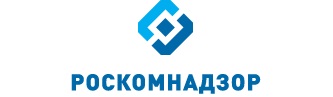 Отчето результатах деятельностиУправления Роскомнадзора по Южному федеральному округуза 9 месяцев 2022 годаг. КраснодарСодержаниеI. Сведения о выполнении полномочий, возложенных на территориальный орган Роскомнадзора.	 31.1. Результаты проведения плановых проверок юридических лиц (их филиалов, представительств, обособленных подразделений), индивидуальных предпринимателей, плановых проверок деятельности органов местного самоуправления и должностных лиц местного самоуправления, мероприятий по систематическому наблюдению	81.2. Результаты проведения внеплановых проверок юридических лиц (их филиалов, представительств, обособленных подразделений), внеплановых проверок деятельности органов местного самоуправления и должностных лиц местного самоуправления, индивидуальных предпринимателей и мероприятий по систематическому наблюдению	151.3. Выполнение полномочий в установленных сферах деятельности	20II. Сведения о показателях эффективности деятельности	108III. Выводы по результатам деятельности и предложения по их совершенствованию	109Руководитель УправленияРоскомнадзора по Южномуфедеральному округу 								И.Н. СидорцовI. Сведения о выполнении полномочий, возложенных на территориальный орган Роскомнадзора.В Управлении, по состоянию на 01.10.2022 имеется информация:	- о 3721 операторе связи, которому принадлежит 8517 лицензий (с территорией действия – Краснодарский край, Республика Адыгея или юридическим адресом на территории данных субъектов Российской Федерации) на оказание услуг в области связи, из них: 7370 лицензий на предоставление услуг электросвязи, 554 на предоставление услуг почтовой связи, 623 на предоставление услуг связи для целей эфирного и кабельного вещания, а также 344 лицензии на вещание, 85394 РЭС и 14 франкировальных машин;- о 461 юридическом лице, индивидуальном предпринимателе (не оператора связи) вещателе, которому принадлежит 901 лицензия на вещание и 17 РЭС;- о 1638 юридических лицах, индивидуальных предпринимателях (не операторов связи) и физических лицах владельцах РЭС и ВЧУ, которым принадлежит 13684 РЭС и 4 ВЧУ;- о 10 владельцах франкировальных машин (не операторы связи и не владельцы РЭС и ВЧУ), которым принадлежит 27 франкировальных машин;- о 18258 операторах, осуществляющих обработку персональных данных;- о 1305 лицензиях на вещание, из них:	- кабельное вещание 183;	- радиовещание 220;	- универсальная лицензия 882;	- телевизионное вещание 20.- о 344 средствах массовой информации (в том числе 19 приостановленных), из которых:	- газет – 162;	- журналов – 41;	- телепрограмм – 5;	- радиоканалов – 109;	- телеканалов – 25;	- сборников – 1;	- информационных агентств – 1.1.1. Результаты проведения плановых проверок юридических лиц (их филиалов, представительств, обособленных подразделений), индивидуальных предпринимателей, плановых проверок, мероприятий по мониторингу безопасности и систематическому наблюдениюЗа 9 месяцев 2022 года было проведено 212 плановых проверок и мероприятий по мониторингу безопасности и СН, в том числе:Доля плановых проверок, мероприятий по мониторингу безопасности и СН, в которых выявлены нарушения действующего законодательства в 2021 и 2022 годахДоля плановых проверок, мероприятий по мониторингу безопасности и СН, в которых выявлены нарушения действующего законодательства в 2022 годуПо результатам плановых проверок и мероприятий по мониторингу безопасности и СН:- выявлено 202 нарушения норм действующего законодательства- выдано 4 предписания об устранении выявленных нарушений- составлено 57 протоколов об АПН1.2. Результаты проведения внеплановых проверок юридических лиц (их филиалов, представительств, обособленных подразделений), внеплановых проверок деятельности индивидуальных предпринимателей, мероприятий по мониторингу безопасности и систематическому наблюдениюВ отчетном периоде Управлением проводился внеплановый мониторинг безопасности по основаниям, указанным в п. 2 ст. 46 Федерального закона от 07.07.2003 № 126-ФЗ «О связи»: - поступление обращений граждан с информацией о невозможности получения услуг почтовой связи лицам с ограниченными возможностями.Внеплановые проверки Управлением проводились по основаниям, указанным в  п. 3 ч. 1 ст.57 Федерального закона от  31.07.2020 № 248-ФЗ " О государственном контроле (надзоре) и муниципальном контроле в Российской Федерации":- поручение Президента РФ, поручение Правительства РФ о проведении контрольных (надзорных) мероприятий.Также в отчетном периоде проводились внеплановые мероприятия систематического наблюдения в отношении вещательных организаций в рамках исполнения поручений ЦА Роскомнадзора и в составе многотерриториальных СН.С начала года проведено 85 внеплановых проверок и мероприятий СН, и 1 мониторинг безопасности, в том числе:Доля внеплановых проверок, мероприятий по мониторингу безопасности и СН, в которых выявлены нарушения действующего законодательства в 2021 и 2022 годахДоля внеплановых проверок, мероприятий по мониторингу безопасности и СН, в которых выявлены нарушения действующего законодательства в 2022 годуПо результатам внеплановых проверок, мероприятий по мониторингу безопасности и СН:- выявлено 95 нарушений норм действующего законодательства- выдано 2 предписания об устранении выявленных нарушений- составлено 36 протоколов об АПН1.3. Выполнение полномочий в установленных сферах деятельности	1.3.1. Основные функцииВ сфере средств массовых коммуникаций (СМИ, вещатели)Полномочия выполняют – 9 единиц (с учетом вакантных должностей)Государственный контроль и надзор за соблюдением законодательства Российской Федерации в сфере электронных СМИ (сетевые издания, иные интернет-издания)Государственный контроль и надзор за соблюдением законодательства Российской федерации в сфере печатных СМИГосударственный контроль и надзор за соблюдением законодательства Российской Федерации в сфере телерадиовещанияГосударственный контроль и надзор за представлением обязательного федерального экземпляра документов в установленной сфере деятельности Федеральной службы по надзору в сфере связи, информационных технологий и массовых коммуникацийГосударственный контроль и надзор за соблюдением лицензионных требований владельцами лицензий на телерадиовещание*Вне рамок МНК по ч.1 ст.20.25 КоАП РФГосударственный контроль и надзор в сфере защиты детей от информации, причиняющей вред их здоровью и (или) развитию, - за соблюдением требований законодательства Российской Федерации в сфере защиты детей от информации, причиняющей вред их здоровью и (или) развитию, к производству и выпуску средств массовой информации, вещанию телеканалов, радиоканалов, телепрограмм и радиопрограмм, а также к распространению информации посредством информационно-телекоммуникационных сетей (в том числе сети интернет) и сетей подвижной радиотелефонной связи*В рамках ВНПЛ СН вещ (многотерриоториальное), АП не составлялись, материалы направлены в ЦФО по подведомственности.По состоянию на 01.10.2022 авторизовано операторов связи, оказывающих телематические услуги связи:- многотерриториальных							- 25;- однотерриториальных в Краснодарском крае 			- 108;- однотерриториальных в Республике Адыгея 			- 5.Сведения о регистрации ОС в Едином реестреКраснодарский крайРеспублика АдыгеяУправлением, из филиала ФГУП «ГРЧЦ» в Южном и Северо-Кавказском федеральных округах, получено 8 Актов мониторинга выполнения операторами связи требований по ограничению доступа к ресурсам в сети «Интернет», доступ к которым на территории Российской Федерации запрещён, в соответствии с Федеральным законом от 27.07.2006 № 149-ФЗ «Об информации, информационных технологиях и о защите информации» (АС «РЕВИЗОР»).В отношении 1 оператора связи, на сети которого установлен аппаратно-программный агент АС «РЕВИЗОР», составлено 2 протокола об административных правонарушениях по ч.2 ст. 13.34 КоАП РФ.Операторам связи, допустившим неисполнение обязанности по ограничению доступа к запрещенным информационным ресурсам в сети Интернет, объявлено 5 предостережений о недопустимости нарушения обязательных требований законодательства в сфере связи при оказании телематических услуг связи, а также направлено 2 письма о принятии незамедлительных мер по ограничению доступа к ресурсам в сети «Интернет», доступ к которым на территории Российской Федерации запрещён.Результаты контроля за соблюдением операторами связи требований по ограничению доступа к информации, распространение которой на территории РФ запрещеноПри проведении мероприятий планового систематического наблюдения в 3 квартале 2022 года в отношении вещателей было выявлено 22 нарушения:- ООО ТРК «АТАМАН» выявлено 4 нарушения: нарушение территории распространения телеканала и радиоканала, нарушение порядка объявления выходных данных, нарушение требований о предоставлении обязательного экземпляра документов, вынесено 3 предостережения о недопустимости нарушения обязательных требований; неосуществление вещания на выделенных конкретных радиочастотах – в случае наземного эфирного, спутникового вещания, в ЦА Роскомнадзора направлено информационное письмо;- МУП «ИТРК «Туапсе» выявлено 2 нарушения:  нарушение порядка объявления выходных данных, нарушение требований о предоставлении обязательного экземпляра документов, вынесено 2 предостережения о недопустимости нарушения обязательных требований;- ООО «М1» выявлено 2 нарушения: нарушение требований о предоставлении обязательного экземпляра документов, вынесено 1 предостережение о недопустимости нарушения обязательных требований; непредставление или несвоевременное представление лицензиатом сведений (информации) о реорганизации юридического лица в форме преобразования, изменении его наименования, места его нахождения либо изменения имени или места жительства индивидуального предпринимателя, изменения адресов мест осуществления лицензируемого вида деятельности, учредителю направлено информационное письмо об устранении нарушения;- ООО «Авторадио Регион» выявлено 2 нарушения: нарушение периодичности и времени вещания, несоблюдение объемов вещания, вынесено 2 предостережения о недопустимости нарушения обязательных требований;- ООО «Радио Трэнд» выявлено 4 нарушения: несоблюдение программной направленности телеканала или радиоканала или нарушение программной концепции вещания, несоблюдение объемов вещания, нарушение требований о предоставлении обязательного экземпляра документов, вынесено 3 предостережения о недопустимости нарушения обязательных требований; злоупотребление свободой массовой информации посредством распространения информации об общественном объединении или иной организации, включенных в опубликованный перечень общественных и религиозных объединений, иных организаций, в отношении которых судом принято вступившее в законную силу решение о ликвидации или запрете деятельности по основаниям предусмотренным Федеральным законом от 25.07.2002 №114-ФЗ, без указания на то, что соответствующее общественное объединение или иная организация ликвидированы или их деятельность запрещена, в ЦА Роскомнадзора направлено информационное письмо;- ООО «М1» выявлено 2 нарушения: несоблюдение объемов вещания, вынесено 1 предостережение о недопустимости нарушения обязательных требований; непредставление или несвоевременное представление лицензиатом сведений (информации) о реорганизации юридического лица в форме преобразования, изменении его наименования, места его нахождения либо изменения имени или места жительства индивидуального предпринимателя, изменения адресов мест осуществления лицензируемого вида деятельности, учредителю направлено информационное письмо об устранении нарушения;- ООО «Радио Сити» выявлено 1 нарушение требований о предоставлении обязательного экземпляра документов, вынесено 1 предостережение о недопустимости нарушения обязательных требований;- МУП «ТРК «Геленджик» выявлено 3 нарушения: несоблюдение объемов вещания, нарушение установленного порядка распространения среди детей продукции средства массовой информации, содержащей информацию, причиняющую вред их здоровью и (или) развитию, несоблюдение требования об обеспечении доступности для инвалидов по слуху продукции средства массовой информации, вынесено 3 предостережения о недопустимости нарушения обязательных требований;- ООО «МТРК "Краснодар» выявлено 2 нарушения: нарушение требований о предоставлении обязательного экземпляра документов, нарушение установленного порядка распространения среди детей продукции средства массовой информации, содержащей информацию, причиняющую вред их здоровью и (или) развитию, вынесено 2 предостережения о недопустимости нарушения обязательных требований.Во всех случаях в соответствии с постановлением Правительства Российской Федерации от 10.03.2022 №336 протоколы не составлялись.При проведении внеплановых систематических наблюдений в 3 квартале 2022 года в отношении вещателей выявлено 6 нарушений:- ООО «Вита» выявлено 1 нарушение несоблюдение объемов вещания, вынесено 1 предостережение о недопустимости нарушения обязательных требований.- ООО «НСТ» выявлено 2 нарушения: нарушение территории распространения телеканала и радиоканала, неосуществление вещания на выделенных конкретных радиочастотах – в случае наземного эфирного, спутникового вещания. Материалы направлены в Управление Роскомнадзора по Центральному федеральному округу для принятия мер реагирования.- МБУ «Майкопское телевидение» выявлено 2 нарушения: несоблюдение программной направленности телеканала или радиоканала или нарушение программной концепции вещания, несоблюдение объемов вещания, вынесено 2 предостережения о недопустимости нарушения обязательных требований.- ТА «Ректайм» (ООО) выявлено 1 нарушение несоблюдение объемов вещания, вынесено 1 предостережение о недопустимости нарушения обязательных требований.Во всех случаях в соответствии с постановлением Правительства Российской Федерации от 10.03.2022 №336 протоколы не составлялись.При проведении мероприятий систематического наблюдения в отношении СМИ (теле- и радиоканалов) в 3 квартале 2022 года выявлено 15 нарушений:- СМИ радиопрограмма «МПШ-212» выявлено 1 нарушение: ст. 15 Закона Российской Федерации «О средствах массовой информации» от 27.12.1991 № 2124-1 (невыход СМИ в свет более одного года), направлено АИЗ в суд;- СМИ радиопрограмма «ДАЧА 91» выявлено 1 нарушение: ст. 15 Закона Российской Федерации «О средствах массовой информации» от 27.12.1991 № 2124-1 (невыход СМИ в свет более одного года), направлено АИЗ в суд;- СМИ радиопрограмма «Radio Fresh» (Радио Фрэш) выявлено 1 нарушение: ст. 15 Закона Российской Федерации «О средствах массовой информации» от 27.12.1991 
№ 2124-1 (невыход СМИ в свет более одного года), направлено АИЗ в суд;- СМИ радиопрограмма «Радио «Милек» выявлено 1 нарушение: ст. 15 Закона Российской Федерации «О средствах массовой информации» от 27.12.1991 № 2124-1 (невыход СМИ в свет более одного года), направлено АИЗ в суд;- СМИ телепрограмма «Рось» выявлено 1 нарушение: ст. 15 Закона Российской Федерации «О средствах массовой информации» от 27.12.1991 № 2124-1 (невыход СМИ в свет более одного года), направлено АИЗ в суд;- СМИ радиопрограмма «Радио-23 регион» выявлено 1 нарушение: ст. 15 Закона Российской Федерации «О средствах массовой информации» от 27.12.1991 № 2124-1 (невыход СМИ в свет более одного года), направлено АИЗ в суд;- СМИ телепрограмма «Серьезные вещи» выявлено 1 нарушение: ст. 15 Закона Российской Федерации «О средствах массовой информации» от 27.12.1991 № 2124-1 (невыход СМИ в свет более одного года), направлено АИЗ в суд;- СМИ радиопрограмма «ТВР-21» выявлено 1 нарушение: ст. 15 Закона Российской Федерации «О средствах массовой информации» от 27.12.1991 № 2124-1 (невыход СМИ в свет более одного года), направлено АИЗ в суд;- СМИ телепрограмма «ТВР-21» выявлено 1 нарушение: ст. 15 Закона Российской Федерации «О средствах массовой информации» от 27.12.1991 № 2124-1 (невыход СМИ в свет более одного года), направлено АИЗ в суд;- СМИ радиоканал Радио-АВС выявлено 1 нарушение ст. 12 Закона Российской Федерации Федерального закона от 29.12.1994 №77 – ФЗ «Об обязательном экземпляре документов» (нарушение порядка представления обязательных экземпляров СМИ), вынесено 1 предостережение о недопустимости нарушения обязательных требований;- СМИ радиоканал «Популярная радиоволна» выявлено 1 нарушение ст. 27 Закона РФ от 27.12.1991 № 2124-I «О средствах массовой информации» (выходные данные), вынесено 1 предостережение о недопустимости нарушения обязательных требований;- СМИ радиоканал «Говорит Майкоп» выявлено 1 нарушение ст. 27 Закона РФ от 27.12.1991 № 2124-I «О средствах массовой информации» (выходные данные), направлены письма об устранении выявленных нарушений, вынесено 1 предостережение о недопустимости нарушения обязательных требований;- СМИ радиоканал «Европа Плюс Каневская» выявлено 2 нарушения: ст. 27 Закона РФ от 27.12.1991 № 2124-I «О средствах массовой информации» (выходные данные), направлены письма об устранении выявленных нарушений, вынесено 1 предостережение о недопустимости нарушения обязательных требований; ст. 12 Закона Российской Федерации Федерального закона от 29.12.1994 №77 – ФЗ «Об обязательном экземпляре документов» (нарушение порядка представления обязательных экземпляров СМИ), вынесено 1 предостережение о недопустимости нарушения обязательных требований.- СМИ радиоканал «радио УДАЧА- Староминская» выявлено 1 нарушение ст. 27 Закона РФ от 27.12.1991 № 2124-I «О средствах массовой информации» (выходные данные), направлены письма об устранении выявленных нарушений, вынесено 1 предостережение о недопустимости нарушения обязательных требований.В ходе проведения плановых мероприятий по систематическому наблюдению в отношении печатных СМИ  выявлено 26 нарушений:- 4 по ст. 11 Закона РФ от 27.12.1991 № 2124-I «О средствах массовой информации» (перерегистрация и уведомление), направлены письма об устранении выявленных нарушений, вынесено 1 предостережение о недопустимости нарушения обязательных требований;- 2 по ст. 19.1 Закона РФ от 27.12.1991 № 2124-I «О средствах массовой информации» (несоответствие распространяемого учредителем (участником) и редакцией средства массовой информации ограничениям, установленным статьей 19.1 Закона Российской Федерации «О средствах массовой информации»), материалы переданы в ОГСКПО для подготовки административных исковых заявлений и направления в суд, в связи с невыходом СМИ в свет более одного года;- 2 по ст. 27 Закона РФ от 27.12.1991 № 2124-I «О средствах массовой информации» (выходные данные), направлены письма об устранении выявленных нарушений, вынесено 1 предостережение о недопустимости нарушения обязательных требований;- 6 по ст. 7 Федерального закона от 29.12.1994 №77 – ФЗ «Об обязательном экземпляре документов» (доставка обязательного экземпляра печатных изданий), направлены письма об устранении выявленных нарушений, вынесено 2 предостережения о недопустимости нарушения обязательных требований;- 12 по ст. 15 Закона РФ от 27.12.1991 № 2124-I «О средствах массовой информации» (невыход СМИ в свет более одного года); материалы переданы в ОГСКПО для подготовки административных исковых заявлений и направления в суд.В результате рассмотрения обращения гражданина установлено, что главный редактор СМИ газеты «Наша газета Новороссийск» допустил выход в свет номера вышеуказанного СМИ (№ 21 (357) от 10 июня 2022) без указания адреса редакции СМИ, чем нарушил требования ст. 27 Закона РФ от 27.12.1991 № 2124-I  «О средствах массовой информации».	За нарушение порядка объявления выходных данных предусмотрена административная ответственность по ст. 13.22 КоАП РФ.В соответствии с постановлением Правительства Российской Федерации от 10.03.2022 № 336 «Об особенностях организации и осуществления государственного контроля (надзора), муниципального контроля в 2022 году», виновному лицу объявлено предостережение. Кроме того, в ходе проведенной работы по принятию мер для исключения недействующих СМИ из реестра зарегистрированных средств массовой информации, в отношении газеты «ВИТРИНА - ТИСС 059» (свидетельство о регистрации СМИ ПИ № 10-3513 от 30.08.2000) и журнала «Работа в кармане. Работа есть. Краснодар» (свидетельство о регистрации СМИ ПИ № ТУ23-01415 от 13.02.2015) подготовлены и направлены административные исковые заявления в соответствующие суды о признании регистрации данных СМИ недействительной.Также, в ходе анализа регистрационного дела газеты «ГОРОЖАНИН-ГЕЛЕНДЖИК» установлено, что учредителем вышеуказанного средства массовой информации Омаровым Асимом Амерхановичем не направлена в регистрирующий орган (Управление Роскомнадзора по Южному федеральному округу) копия устава редакции, либо заменяющего его договора в течение трех месяцев со дня первого выхода в свет (в эфир) средства массовой информации, чем нарушено требование ст. 20 Закона Российской Федерации от 27.12.1991 г. № 2124-1 «О средствах массовой информации».В соответствии с п. 3 ст. 15 Закона Российской Федерации от 27.12.1991 г. № 2124-1 «О средствах массовой информации», вышеуказанное обстоятельство является основанием для подготовки и направления в соответствующий суд административного искового заявления о признании регистрации СМИ недействительной.
 	Исковое заявление о признании регистрации СМИ недействительной подготовлено и направлено в соответствующий суд.В ходе проведения плановых мероприятий по систематическому наблюдению в отношении сетевых изданий, электронных периодических изданий выявлено 3 нарушения:- 2 по ст. 11 Закона РФ от 27.12.1991 № 2124-I «О средствах массовой информации» (перерегистрация и уведомление), направлены письма об устранении выявленных нарушений;- 1 по ст. 15 Закона РФ от 27.12.1991 № 2124-I «О средствах массовой информации» (невыход СМИ в свет более одного года); материалы переданы в ОГСКПО для подготовки административного искового заявления и направления в суд.При осуществлении мониторинга СМИ, совместно с сотрудниками филиала ФГУП «ГРЧЦ» по Южному и Северо-Кавказскому федеральным округам, в том числе стоящих на постоянном мониторинге, а также проверяемых в рамках проверок лицензиатов, систематического наблюдения, мероприятий по контролю и надзору за соблюдением законодательства Российской Федерации о средствах массовой информации, в 3 квартале 2022 года проанализированы материалы 11591 выпуска печатных, электронных и сетевых средств массовой информации по следующим направлениям:выявление материалов, с признаками экстремизма - 11591;выявление материалов, пропагандирующих культ насилия и жестокости - 11591;выявление материалов, пропагандирующих наркотики – 11591;выявление материалов, пропагандирующих порнографию – 11591;выявление материалов, содержащих нецензурную брань – 11591;выявление информации о несовершеннолетних, пострадавших в результате противоправных действий (бездействий) – 11591;выявление материалов с признаками иной запрещенной информации – 11591;выявление информации об общественных объединениях – 11591.Кроме того, в рамках мониторинга регионального информационного пространства, во взаимодействии со специалистами филиала ФГУП «ГРЧЦ» в Южном и Северо-Кавказском федеральных округах осуществляется ежедневный мониторинг 271 печатного и электронного средства массовой информации, а также интернет-ресурсов, незарегистрированных в качестве СМИ.В 3 квартале 2022 года специалистами Управления Роскомнадзора по Южному федеральному округу фактов злоупотребления свободой массовой информации не выявлено.В 1 квартале исключено из реестра 38 средств массовой информации, из них:- 7 по решению суда;  - 30 по решению учредителей;- 1 ликвидация юридического лица.Во 2 квартале исключены из реестра 27 средств массовой информации, из них:- 23 по решению учредителей;- 4 по решению суда.В 3 квартале исключены из реестра 16 средств массовой информации, из них:- 14 по решению учредителей;- 2 по решению суда.Разрешительная и регистрационная деятельность:Ведение реестра средств массовой информации, продукция которых предназначена для распространения на территории субъекта Российской Федерации, муниципального образования, территориях двух и более субъектов Российской Федерации, входящих в Южный федеральный округ (с января 2018 года)Полномочие выполняют – 9 единиц* данные корректируются с учетом даты отказов** с учетом заявок с сохранением номера и даты свидетельства, перерегистрацииРегистрация средств массовой информации, продукция которых предназначена для распространения преимущественно на территории субъекта (субъектов) Российской Федерации, территории муниципального образованияПолномочие выполняют – 9 единиц* с учетом заявок с сохранением номера и даты свидетельства, перерегистрацииРегистрация средств массовой информации, продукция которых предназначена для распространения на территориях двух и более субъектов Российской Федерации, входящих в Южный федеральный округ Полномочие выполняют – 9 единиц * с учетом заявок с сохранением номера и даты свидетельства, перерегистрацииГосударственная пошлина, взимаемая за государственную регистрацию СМИ за отчетный период (по состоянию на 01.10.2022 с учетом возврата денежных средств за 2021 год), составила – 143200 рублей, в том числе:за 1 квартал - 32000 рублей;за 2 квартал - 24800 рублей;за 3 квартал - 86400 рублей.В сфере связилицензии на оказание услуг в области связи						- 8517:РЭС												- 99095ВЧУ												- 4франкировальные машины								- 41Полномочия выполняют – 28 единиц При выполнении полномочий в отношении операторов связиПо количеству плановых мероприятий в разрезе полномочий информация не может быть представлена, так как проверки – это совокупность мероприятий государственного контроля (надзора).Государственный контроль и надзор за выполнением операторами связи требований по внедрению системы оперативно-разыскных мероприятий:*Прокуратурой Республики Адыгея в согласовании проведения проверки ООО "ЮГ ТЕЛЕКОМ" было отказано: в направленной заявке не прикреплены заявления о согласовании мероприятия, мотивированные представления и иные документы, подтверждающие необходимость организации и проведения внепланового контрольно-надзорного мероприятия**Составлено 2 протокола об АПН по ч.4 ст.14.1 КоАП РФ 05.10.2022Государственный контроль и надзор за использованием в сети связи общего пользования, технологических сетях и сетях связи специального назначения (в случае их присоединения к сети связи общего пользования) средств связи, прошедших обязательное подтверждение соответствия установленным требованиямОтдельные мероприятия не проводились.Государственный контроль и надзор за соблюдением операторами связи требований к метрологическому обеспечению оборудования, используемого для учета объема оказанных услуг (длительности соединения и объема трафика)Отдельные мероприятия не проводились.Государственный контроль и надзор за выполнением операторами связи требований к защите сетей связи от несанкционированного доступа к ним и передаваемой по ним информацииОтдельные мероприятия не проводились.Государственный контроль и надзор за соблюдением операторами связи требований к оказанию услуг связиГосударственный контроль и надзор за соблюдением требований к построению сетей электросвязи и почтовой связи, требований к проектированию, строительству, реконструкции и эксплуатации сетей и сооружений связиГосударственный контроль и надзор за соблюдением установленных лицензионных условий и требований (далее - лицензионные условия) владельцами лицензий на деятельность по оказанию услуг в области связиГосударственный контроль и надзор за соблюдением операторами связи требований к пропуску трафика и его маршрутизацииОтдельные мероприятия не проводились. Государственный контроль и надзор за соблюдением требований к порядку распределения ресурса нумерации единой сети электросвязи Российской ФедерацииОтдельные мероприятия не проводились.Государственный контроль и надзор за соблюдением операторами связи требований к использованию выделенного им ресурса нумерации в соответствии с установленным порядком использования ресурса нумерации единой сети электросвязи Российской ФедерацииОтдельные мероприятия не проводились.Государственный контроль и надзор за соблюдением требований к присоединению сетей электросвязи к сети связи общего пользования, в том числе к условиям присоединенияОтдельные мероприятия не проводились.Рассмотрение обращений операторов связи по вопросам присоединения сетей электросвязи и взаимодействия операторов связи, принятие по ним решения и выдача предписания в соответствии с федеральным закономОбращений не поступало.Государственный контроль и надзор за соблюдением нормативов частоты сбора письменной корреспонденции из почтовых ящиков, ее обмена, перевозки и доставки, а также контрольных сроков пересылки почтовых отправлений и почтовых переводов денежных средствВ 3 квартале 2022 года рассмотрено 132 обращения граждан. По выявленным нарушениям Правил оказания услуг почтовой связи, утвержденных приказом Министерства связи и массовых коммуникаций Российской Федерации от 31.07.2014 
№ 234, Нормативов частоты сбора письменной корреспонденции из почтовых ящиков, нормативов ее обмена, перевозки и доставки, а также контрольные сроки пересылки письменной корреспонденции, утвержденных приказом Минцифры России от 29.04.2022 № 400 (до 01.09.2022 действовал приказ Минцифры России от 04.06.2018 № 257), в отношении АО «Почта России» объявлено 10 Предостережений о недопустимости нарушения обязательных требований в сфере связи, а так же направлено 21 разъяснительное письмо о соблюдении требований законодательства в сфере связи.При проведении мониторинга безопастности в отношении АО «Почта России» выявлены нарушения Нормативов частоты сбора письменной корреспонденции из почтовых ящиков, нормативов ее обмена, перевозки и доставки, а также контрольные сроки пересылки письменной корреспонденции, утвержденных приказом Минцифры России от 29.04.2022 № 400, п. 46 Правил оказания услуг почтовой связи, утвержденных приказом Министерства связи и массовых коммуникаций Российской Федерации от 31.07.2014 № 234.Краснодарский крайИз 2380 учтенных писем внутрикраевого потока на этапе пересылки замедлено 73 письма, в контрольный срок поступило 2307 писем. Удельный вес письменной корреспонденции внутрикраевого потока, пересылаемой в контрольные сроки, составил: 96,9%. Удельный вес письменной корреспонденции внутрикраевого потока, не прошедшей в контрольные сроки, составил 3,1%.Письменная корреспонденция межобластного потока на этапах пересылки в г. Краснодар и из г. Краснодара прошла с нарушением установленных контрольных сроков. Из 1039 учтенных писем на этапе пересылки замедлено 145 писем, в контрольный срок поступило 894 письма. Удельный вес письменной корреспонденции, пересылаемой в контрольные сроки по межобластному потоку, составил: 86,0%. 	Удельный вес письменной корреспонденции межобластного потока, не прошедшей в контрольные сроки, составляет 14,0%.Республика АдыгеяИз 123 учтенных писем внутриреспубликанского потока в контрольный срок поступило 103 письма. Удельный вес письменной корреспонденции, пересылаемой в контрольные сроки внутриреспубликанского потока, составил: 83,7%. Удельный вес письменной корреспонденции внутриреспубликанского потока, не прошедшей в контрольные сроки, составляет 16,3%.	Из 400 учтенных писем межобластного потока на этапе пересылки замедлено 14 писем, в контрольный срок поступило 386 писем. Удельный вес письменной корреспонденции, пересылаемой в контрольные сроки по межобластному потоку, составил: 96,5%. Удельный вес письменной корреспонденции межобластного потока, не прошедшей в контрольные сроки, составляет 3,5%.Сравнительный анализ соблюдения контрольных сроков пересылки письменной корреспонденции за 2021 и 2022 годы приведен в таблице:Государственный контроль и надзор за соблюдением организациями федеральной почтовой связи и операторами связи, имеющими право самостоятельно оказывать услуги подвижной радиотелефонной связи, а также операторами связи, занимающими существенное положение в сети связи общего пользования, которые имеют право оказывать услуги связи по передаче данных и оказывают услуги связи на основании договоров с абонентами - физическими лицами, Федерального закона от 07.08.2001 
№ 115-ФЗ «О противодействии легализации (отмыванию) доходов, полученных преступным путем, и финансированию терроризма» в части фиксирования, хранения и представления информации об операциях, подлежащих обязательному контролю, а также организации ими внутреннего контроляПолномочия выполняют – 22 единицыОтдельные мероприятия не проводились.Государственный контроль и надзор за соблюдением пользователями радиочастотного спектра требований к порядку его использования, норм и требований к параметрам излучения (приема) радиоэлектронных средств и высокочастотных устройств гражданского назначенияОтдельные мероприятия не планировались и не проводились. Государственный контроль и надзор за соблюдением пользователями радиочастотного спектра требований к порядку его использования, норм и требований к параметрам излучения (приема) радиоэлектронных средств и высокочастотных устройств гражданского назначения, включая надзор с учетом сообщений (данных), полученных в процессе проведения радиочастотной службой радиоконтроляГосударственный контроль и надзор за соблюдением требований к порядку использования франкировальных машин и выявления франкировальных машин, не разрешенных к использованиюПолномочия выполняют – 6 единицМероприятия не планировались и не проводилисьФиксированная телефонная связь, ПД и ТМСЗа 9 месяцев 2022 года по результатам мероприятий государственного контроля (надзора):- выдано 2 предписания об устранении выявленных нарушений, - вынесено 5 предупреждений о приостановлении действия лицензий, - составлено 4 протокола об административных правонарушениях.С целью пресечения и недопущения нарушения обязательных требований в области связи, с представителями операторов связи, проводилась профилактическая работа: пояснение требований законодательства, разъяснение о необходимости исполнения данных требований, как в телефонном режиме, так и устной беседе, путем информационного обеспечения деятельности Управления (размещение новостей на официальном сайте Управления), направление информационных писем.Всем операторам связи, оказывающим услуги на территории Краснодарского края и Республики Адыгея, была доведена информация путем размещения новостей на официальном сайте Управления:- о необходимости представления информации в Минцифры России, по запросу, не позднее 01.03.2022;- о необходимости предоставить сведения о базе расчета обязательных отчислений (неналоговых платежей) в резерв универсального обслуживания за 4 квартал 2021 года, 1 квартал 2022 года и 2 квартал 2022 года. Также специалистами проводится работа по выявлению операторов, предоставляющих услуги связи с использованием Wi-Fi точек доступа, на предмет проведения идентификации пользователей и используемого ими оконечного оборудования, а также доступности сайтов, внесенных в Единый реестр в раздел «авторские права постоянная блокировка», в результате которой проверено 900 точек доступа Wi-Fi. В результате точек доступа Wi-Fi без идентификации пользователей и используемого ими оконечного оборудования не выявлено. За 9 месяцев 2022 года в Управление ФСБ России по Краснодарскому краю письма с результатами мониторинга по точкам доступа Wi-Fi без идентификации не направлялись,  протоколы об административных правонарушениях по ст. 6.17 КоАП РФ не составлялись (за 9 месяцев 2021 года был составлен 1 протокол об административных правонарушениях по ст. 6.17 КоАП РФ). Подвижная связь (радио- и телефонная)За 9 месяцев 2022 года в отношении операторов подвижной связи проведена одна плановая проверка и два мероприятия по мониторингу безопасности. Внеплановые проверки не проводились.На основании поступивших обращений и заявлений граждан, в том числе индивидуальных предпринимателей, юридических лиц, информации от органов государственной власти о фактах нарушений обязательных требований в области связи, без проведения мероприятий по надзору составлено 624 протокола об административных правонарушениях, в том числе: 622 по информации Управления по Краснодарскому краю и Республике Адыгея филиала ФГУП «ГРЧЦ» в ЮСКФО и 2 по информации Минкомсвязи РФ в части  непредоставления сведений о базе расчета обязательных отчислений. По результатам рассмотрения протоколов об административных правонарушениях внесено 73 представления об устранении причин и условий, способствовавших совершению административных правонарушений. Так же по информации Управления по Краснодарскому краю и Республике Адыгея филиала ФГУП «ГРЧЦ» в ЮФО и СКФО о нарушениях порядка использования радиочастотного спектра и отсутствия регистрации РЭС объявлено 8 предостережений. По результатам рассмотрения обращений граждан объявлено 3 предостережения.В телевизионных средствах массовой информации в отчетный период размещено 39 телевизионных роликов социальной направленности с предостережением незаконного приобретения SIM-карт и необходимостью заключения договоров на оказание услуг подвижной радиотелефонной связи. Услуги связи для целей эфирного и кабельного вещания 	За 9 месяцев 2022 года в отношении операторов, оказывающих услуги связи для целей эфирного и кабельного вещания, проведена одна плановая проверка. Внеплановые  проверки и мероприятия по систематическому наблюдению не проводилисьНа основании поступивших в Управление обращений и заявлений граждан, в том числе индивидуальных предпринимателей, юридических лиц, информации от органов государственной власти о фактах нарушений обязательных требований в области связи, без проведения мероприятий по надзору составлено 27 протоколов об административных правонарушениях, в том числе: 4 по информации Управления по Краснодарскому краю и Республике Адыгея филиала ФГУП «ГРЧЦ» в ЮФО и СКФО и 23 по информации Министерства цифрового развития, связи и массовых коммуникаций РФ в части непредоставления сведений о базе расчета обязательных отчислений. Также по результатам рассмотрения информации Министерства цифрового развития, связи и массовых коммуникаций РФ в части непредоставления сведений о базе расчета обязательных отчислений объявлено 29 предостережений. Результаты работы Управления во взаимодействии с предприятиями радиочастотной службы при осуществлении контрольно-надзорной деятельности приведены в таблице:За 9 месяцев 2022 года:- составлено 742 протокола об административных правонарушениях по материалам радиоконтроля, полученным от  радиочастотной службы, что составило 100% от общего количества протоколов об административных правонарушениях порядка, требований и условий, относящихся к использованию РЭС;-  выдано 1 предписание об устранении выявленных нарушений;- внесено 75 представлений об устранении причин и условий, способствовавших совершению административных правонарушений.Неподтвердившихся сведений от радиочастотной службы за отчетный период не поступало.Направлены обращения в органы МВД России о выявлении неустановленных владельцев 101 РЭС, допустивших нарушения при использовании радиочастотного спектра.Взаимодействие с силовыми структурами, правоохранительными органами, органами прокуратуры и органами исполнительной властиВ 2022 году (информация за 4-й квартал 2021 года, 1-й квартал 2022 года и 
2-й квартал 2022 года), из Минцифры России получено 146 писем, содержащих информацию о признаках нарушения операторами связи п. 1 Порядка предоставления сведений о базе расчёта обязательных отчислений (неналоговых платежах) в резерв универсального обслуживания, утверждённого приказом Минкомсвязи РФ от 16.09.2008 № 41. В отношении 36 операторов связи было составлено 89 протоколов об административных правонарушениях по ч. 3 ст.14.1 КоАП РФ, также объявлено 77 предостережений о недопустимости нарушения обязательных требований законодательства в сфере связи, а в отношении 109 операторов связи вынесено 109 определения об отказе в возбуждении дел об административном правонарушении: - 5 по причине прекращения деятельности юридического лица;- 10 по причине прекращения действия лицензий;- 17 по причине своевременного направления сведений;- 77 в связи с невозможностью оценки достаточности данных, указывающих на наличие состава административного правонарушения.В 2022 году (информация за 4-й квартал 2021 года, 1-й квартал 2022 года и 
2-й квартал 2022 года), из Минцифры России получено 12 писем, содержащих информацию о признаках нарушения операторами связи ч. 5 ст. 60 Федерального закона от 07.07.2003 № 126-ФЗ «О связи», в соответствии с которой, операторы связи обязаны осуществлять обязательные отчисления (неналоговые платежи) в резерв универсального обслуживания.По ст. 13.38 КоАП РФ составлен 1 протокол в отношении 1 оператора связи, несвоевременно уплативших обязательные отчисления.В отношении 11 операторов связи вынесено 11 определений об отказе в возбуждении дела об административном правонарушении в связи с невозможностью оценки достаточности данных, указывающих на наличие состава административного правонарушения. Объявлено 11 предостережений о недопустимости нарушения обязательных требований законодательства в сфере связи.Во исполнение Федерального закона от 02.11.2013 № 304-ФЗ «О внесении изменений в статью 44 Федерального закона «О связи» и Кодекс Российской Федерации об административных правонарушениях», а также указания ЦА (исх. от 22.04.2016 
№ 07ИО-35234), за 1 квартал 2022 года в Управление из отделов внутренних дел МВД России поступил 1 материал с признаками нарушений, ответственность за которые предусмотрена ст 13.29 КоАП РФ.При рассмотрении материала, в связи с отсутствием событий административного правонарушения (отсутствие факта заключения договора) вынесено постановление о прекращении производства.За 2 квартал 2022 года в Управление из отделов внутренних дел МВД России поступило 2 материала с признаками нарушений, ответственность за которые предусмотрена ст 13.29 КоАП РФ. Оба материала направлены мировым судьям (один протокол направлен в судебный участок № 177 Мостовского района Краснодарского края, второй  в судебный участок № 13 города-курорта Геленджик Краснодарского края).Результаты проведенного мониторинга безопасности за 9 месяцев 2022 года в отношении оператора универсального обслуживания ПАО «Ростелеком»:В ходе проведения мониторинга безопасности за 9 месяцев 2022 года проверено 126 таксофонов универсального обслуживания и 45 точек доступа.В результате проведенных мероприятий выявлено 16 таксофонов с нарушениями обязательных требований.В отношении юридического и должностных лиц составлено 14 протоколов об АПН (10 протоколов об АПН по ч. 3 ст. 14.1 КоАП РФ и 4 протокола по ч. 4 ст. 14.1 КоАП РФ). Также оператору универсального обслуживания ПАО «Ростелеком» было объявлено 2 предостережение о недопустимости нарушения обязательных требований законодательства в сфере связи.Разрешительная и регистрационная деятельность:Выдача разрешений на применение франкировальных машин:Полномочия выполняют – 5 единицВыдача разрешений на судовые радиостанции, используемые на морских судах, судах внутреннего плавания и судах смешанного (река-море) плаванияПолномочия выполняют – 5 единицРегистрация радиоэлектронных средств и высокочастотных устройств гражданского назначенияПолномочие выполняют – 7 единицСравнительные данные о количестве и причинах отказов внесения в Реестр РЭС и ВЧУ:Основанием для отказа в регистрации радиоэлектронных средств и высокочастотных устройств является:а) несоответствие представляемых документов требованиям, установленным Правилами регистрации РЭС и ВЧУ;б) непредставление документов, необходимых для регистрации радиоэлектронных средств и высокочастотных устройств в соответствии с Правилами регистрации РЭС и ВЧУ;в) наличие в документах, представленных заявителем, недостоверной или искажённой информации;г) несоответствие сведений о технических характеристиках и параметрах излучений радиоэлектронных средств и высокочастотных устройств, а также условий их использования требованиям, установленным в разрешении на использование радиочастот (радиочастотных каналов), техническим регламентам и национальным стандартам.Участие в работе приемочных комиссий по вводу в эксплуатацию сетей (фрагментов сетей) электросвязиПолномочие выполняют – 11единицЗа 9 месяцев 2022 года введено в эксплуатацию 96 фрагментов сетей электросвязи. Специалисты Управления приняли участие в работе 23 приемочных комиссях по вводу фрагментов сетей электросвязи в эксплуатацию.Сравнительные данные по вводу в эксплуатацию сетей (фрагментов сетей) электросвязи в 2021 и 2022 годахВ сфере защиты персональных данных:Государственный контроль и надзор за соответствием обработки персональных данных требованиям законодательства Российской Федерации в области персональных данныхПолномочие выполняют – 10 единицРезультаты мероприятий по систематическому наблюдению.В 1 квартале 2022 года проведены следующие мероприятия:В адрес АО «Кубаньторгбанк», ГАУ КК «МФЦ Краснодарского края», ООО «ГУК – Краснодар», администрации МО Абинский район, ООО «СЛАВИЯ», ООО «ВЕРНА» 01.04.2022 направлены письма о предоставлении информации по существу выявленных признаков нарушений. Согласно поступившей информации от организаций и повторного анализа интернет - ресурсов, выявленные признаки нарушений были устранены.Во 2 квартале 2022 года проведены следующие мероприятия:В адрес ООО КБ «ВНЕШФИНБАНК», администрации МО г-к. Анапа, администрации МО Калининский район, КБ «Кубань кредит» ООО, ГБУ РА «МФЦ», ООО «Новороссийская Управляющая Компания», ООО СК «ГЕЛИОС», ООО «БУК», АМО Белоглинский район, АМО Кореновский район, КБ «ГТ банк» (ООО), ООО «Центр услуг по управлению жилыми домами», ПАО «ЮГ-ИНВЕСТБАНК», ОАО «Кондитерский комбинат Кубань», ООО «ОПТОВИК ОНЛАЙН», ООО «АРСЕНАЛЭЛЕКТРО», ООО «ФИРМА «СПЕЦИЗОЛ», ООО УК «Бастион», ООО «Югоптторг-23», ООО «ИНТЕЛ», АМО городской округ город-курорт Сочи Краснодарского края, АМО Тимашевский район направлены письма о предоставлении информации по существу выявленных признаков нарушений. Согласно поступившей информации от организаций и повторного анализа интернет - ресурсов, выявленные признаки нарушений были устранены.В 3 квартале 2022 года проведены следующие мероприятия:В адрес ООО «Гидрострой», ООО УК «КОМПЛЕКС ПРЕМИУМ», ООО «Кириллица23», ООО  «Мамонт», Администрации МО Ейский район, Администрации МО Ленинградский район, Администрации МО Кавказский район, Администрации МО Красноармейский район, ООО «Управляющая Компания «Радуга», ООО «ЖИЛСЕРВИС ВК», ООО «АЛЬЯНС ТУРЫ.РУ КРАСНОДАР», ООО «Все для Сварки», администрации МО Абинский район, администрации МО Калининский район, ООО «УК ЭНКА» и ИП Бурмистров Д.А. направлены письма о предоставлении информации по существу выявленных признаков нарушений. Согласно поступившей информации от организаций и повторного анализа интернет - ресурсов, выявленные признаки нарушений были устранены (кроме администрации МО Абинский район, администрации МО Калининский район, ООО «УК ЭНКА» и ИП Бурмистров Д.А., так как срок предоставления ответов об исполнении требований еще не истек).Типовыми нарушениями являются несоблюдение требований статьи 10.1 и части 1 статьи 22 Федерального закона от 27.07.2006 № 152-ФЗ «О персональных данных» (отсутствие согласия на распространение персональных данных от субъектов, чьи персональные данные размещены в общем доступе, а также отсутствие направления уведомления Оператором до начала обработки персональных данных в уполномоченный орган по защите прав субъектов персональных данных о своем намерении осуществлять обработку персональных данных, за исключением случаев, предусмотренных частью 2 настоящей статьи).Ведение реестра операторов, осуществляющих обработку персональных данныхС июля 2019 года проводится работа только с потенциальными операторами в соответствии с определенным перечнем кодов ОКВЭД посредством направления писем о необходимости подачи уведомления через подсистему «ЕИС», ранее такие письма направлялись самостоятельно путем выборки.В связи с резким увеличением количества поступающих уведомлений, в том числе по необходимым для работы кодам ОКВЭД, направление писем потенциальным операторам в августе и сентябре 2022 года приостановлено.Согласно ч. 2.1. ст. 25 Федерального закона «О персональных данных» Операторы, которые осуществляли обработку персональных данных до 01.07.2011, обязаны были представить в Уполномоченный орган сведения, указанные в пп. 5, 7.1, 10 и 11 ч. 3 ст. 22 Федерального закона «О персональных данных» (до 1 января 2013 года).По состоянию на 01.10.2022 вышеуказанное требование не выполнили 1,7% Операторов от общего количества, включенных в Реестр (для сравнения - на 01.10.2021 – 1,9%).Одной из причин снижения количества операторов, не представивших сведения, является принятие мер административного характера.Нарушения сроков внесения сведений об Операторах в Реестр, а также изменений в сведения об Операторах в Реестре отсутствуют.Реализация мероприятий программы профилактики1. В целях разъяснения Операторам, осуществляющим обработку персональных данных, положений законодательства Российской Федерации в области персональных данных сотрудники Управления приняли участие и выступили на следующих семинарах и совещаниях:- прямой эфир передачи «Детали» телеканала «Кубань 24» 15.02.2022;- открытый урок в образовательном учреждении для обучающихся МАОУ МО Динской район СОШ № 21 имени Н. И. Горового 30.03.2022;- профилактическое мероприятие с гражданами пенсионного возраста для членов регионального отделения общественной организации «Союз пенсионеров России», являющихся слушателями курса «Компьютерной грамотности» 18.04.2022;- семинар для депутатов Законодательного собрания Краснодарского края на базе Краснодарского регионального института агробизнеса 18.05.2022;- семинар для депутатов Законодательного собрания Краснодарского края на базе Краснодарского регионального института агробизнеса 25.05.2022;- семинар с представителями туристического сектора в г. Горячий Ключ 26.05.2022;- семинар для депутатов Законодательного собрания Краснодарского края на базе Краснодарского регионального института агробизнеса 31.05.2022;- семинар с представителями туристического сектора в г. Анапа 02.06.2022;- семинар с представителями туристического сектора в г. Геленджик 09.06.2022;- семинар с представителями туристического сектора в г. Темрюк 17.06.2022;- семинар с представителями туристического сектора в г. Ейск 14.09.2022.2. Осуществлено взаимодействие с организациями и телекомпаниями, имеющими возможность трансляции ролика социальной рекламы, посвященного защите персональных данных - МАУ МТРК «КРОПОТКИН», дата выхода в эфир 16.02.2022-31.03.2022, 22.07.2022-30.09.2022, ежедневно, по 4 раза в сутки, итого 116 дней, 464 выхода;- ООО ТРК «ЕЙСК-ТВ», дата выхода в эфир 13.05.2022-30.06.2022, ежедневно, по 3 раза в сутки, итого 49 дней, 147 выходов;ООО «ВИТА» , дата выхода в эфир 22.07, с 25.07 по 29.07 в 9:15, 12:15, 16:15 и 19:15, итого 6 дней, 24 выхода;ТРК «Геленджик», дата выхода в эфир с 05.08.22 по 30.09.22, по 2 раза в сутки, итого 57 дней, 114 выходов.3. В 2022 году на интернет-сайтах и информационных стендах государственных и муниципальных органов, юридических лиц размещена информация, способствующая повышению уровня правовой информированности граждан и операторов, осуществляющих обработку персональных данных: Администрация муниципального образования Усть-Лабинский район http://www.adminustlabinsk.ru/information/news/ustlabintsam-napomnili-o-zakonnosti-v-obrabotke-persona/ 28.02.2022;МАОУ МО Динской район СОШ № 21 имени н. И. Горового Информационный стенд 28.02.2022;ФГБОУ ВО «АГУ» Информационный стенд 28.02.2022;Администрация Кубанского сельского поселения Новопокровского района http://kubansk-sp.ru/novosti-poseleniya/1364-федеральная-служба-по-надзору-в-сфере-связи,-информационных-технологий-и-массовых-коммуникаций-информирует-вас-о-вступлении-в-силу-федеральный-закон-от-27-июля-2006-года-№-152-фз-»о-персональных-данных».htm  29.03.2022;Администрация Калниболотского сельского поселения Новопокровского района http://kalnibolotka.ru/novosti-poseleniya/583-информационное.html 29.03.2022;Администрация Кубанского сельского поселения Новопокровского района http://kubansk-sp.ru/novosti-poseleniya/1364-федеральная-служба-по-надзору-в-сфере-связи,-информационных-технологий-и-массовых-коммуникаций-информирует-вас-о-вступлении-в-силу-федеральный-закон-от-27-июля-2006-года-№-152-фз-»о-персональных-данных».html 29.03.2022;Администрация муниципального образования Туапсинский район https://tuapseregion.ru/dokumenty/normativnye-pravovye-akty/37179/ 29.03.2022;Администрация Джубгского городского поселения Туапсинского района http://admjubga.ru/personal-data/ 29.03.2022;Администрация Новомихайловского городского поселения Туапсинского района http://nmih.ru/novosti/4040/ 29.03.2022;Администрация Вельяминовского сельского поселения Туапсинского района https://velyamin-tuapse.ru/novosti/13-oficialnoe/55-informacija-dlja-operatorov-personalnyh-dannyh.html 29.03.2022;Администрация Георгиевского сельского поселения Туапсинского района https://georgievskoe-tuapse.ru/2-uncategorised/75-informatsionnoe-soobshchenie-2.html 29.03.2022;Администрация Небугского сельского поселения Туапсинского района https://adm-nebug.ru/19-novosti/113-informatsionnoe-soobshchenie-2.html 29.03.2022;Администрация Тенгинского сельского поселения Туапсинского района https://tenginka-tuapse.ru/20-uncategorised/35-informacija-dlja-operatorov-personalnyh-dannyh.html 29.03.2022;Администрация Шепсинского сельского поселения Туапсинского района https://shepsi-tuapse.ru/27-uncategorised/131-informatsionnoe-soobshchenie.html 29.03.2022;Администрация муниципального образования Курганинский район https://admkurganinsk.ru/about/info/messages/27662/?sphrase_id=34723 25.04.2022;Администрация муниципального образования «Майкопский район» https://майкопский-район.рф/?article_id=86970 25.04.2022;Администрация Курганинского городского поселения муниципального образования Курганинский район https://gorod-kurganinsk.ru/about/info/messages/8480/?sphrase_id=13176 29.04.2022;Администрация Курганинского городского поселения муниципального образования Курганинский район Информационный стенд 29.04.2022;Администрация муниципального образования Шовгеновский район https://shovgen880.ru/munitsipalnye-pravovye-akty/novosti-administratsii-mo/informatsionnoe-soobshchenie-2 16.06.2022;Администрация Джерокайского сельского поселения https://jerokai.ru/archive/2554-2022-06-20-13-26 20.06.2022;Администрация муниципального образования «Хакуринохабльское сельское поселение» Республики Адыгея https://mohakurinohabl.ru/munitsipalnye-pravovye-akty/3878-2022-06-20-13-30 20.06.2022;Администрации Дукмасовского сельского поселения https://dukmasov01.ru/new/informatsionnoe-soobshchenie-2 20.06.2022;Администрации МО Заревское сельское поселение Шовгеновского района https://zarevo-01.ru/new/informatsionnoe-soobshchenie-2 20.06.2022;Администрация муниципального образования «Мамхегское сельское поселение» https://mamhegskoe.ru/index.php/novosti/2643-2022-06-20-13-29 20.06.2022;Администрация Хатажукайского сельского поселения https://adminis-hatazhuk.ru/novosti/informatsionnoe-soobshchenie-4 20.06.2022;Администрация муниципального образования город Горячий Ключ https://www.gorkluch.ru/about/info/anounces/25378/ 17.06.2022; Администрация муниципального образования "Тахтамукайский район" https://ta01.ru/archives/44217 15.06.2022Администрация МО «Энемское городское поселение» http://amoenem.ru/index.php?option=com_content&view=article&id=2167&catid=33&Itemid=199 16.06.2022;Администрация муниципального образования «Яблоновское городское поселение»  https://www.adm-yabl01.ru/ 15.06.2022;Администрация муниципального образования «Старобжегокайское сельское поселение» https://stb01.ru/?p=8327 20.06.2022;Администрация МО Кореновский район https://www.korenovsk.ru/informacionnoe-soobshhenie-5/ 20.07.2022;Администрация Кореновское ГП	https://korenovsk-gorod.ru/about/info/news/22947/ 20.07.2022;Администрация Братковское СП https://bratkovskoe.ru/novosti/obespechenie-zashchity-prav-i-svobod-cheloveka-i-grazhdanina-pri-obrabotke-ego-personalnykh-dannykh 20.08.2022;Администрация Бураковское СП	 http://wp.burakovskaja.ru/?p=10972 20.08.2022;Администрация Журовское СП	https://www.zhuravskaja.ru/nevost/obespechenie-zashchity-prav-i-svobod-cheloveka-i-grazhdanina-pri-obrabotke-ego-personalnykh-dannykh-2 20.08.2022;Администрация Раздольненское СП	https://www.razdolnaya-adm.ru/new/informatsionnoe-soobshchenie-2 20.08.2022;Администрация  Платнировское СП	http://www.platnirovskaja.ru/f_news/rfkvut1 ep2bc/informatsionnoe-pismo.html 20.08.2022;Администрация Пролетарское СП	https://proletarskoe.ru/news/7037-obespechenie-zashchity-prav-i-svobod-cheloveka-i-grazhdanina-pri-obrabotke-ego-personalnykh-dannykh 20.08.2022;Администрация  Дядьковское СП	https://www.dyadkovskaya.ru/news/11892-obespechenie-zashchity-prav-i-svobod-cheloveka-i-grazhdanina-pri-obrabotke-ego-personalnykh-dannykh 20.08.2022;Администрация Новоберезанское СП https://www.novoberezanskoe.ru/new/ informatsionnyj-material 20.08.2022;Администрация Сергиевское СП http://wp.sergievka.ru/2022/07/28/%d0%b8%d0% bd%d1%84%d0%be%d1%80%d0%bc%d0%b0%d1%86%d0%b8%d0%be%d0%bd%d0%bd%d0%be%d0%b5-%d1%81%d0%be%d0%be%d0%b1%d1%89%d0%b5%d0%bd%d0%b8%d0%b5/ 20.08.2022.4. В 2022 году размещено информационное сообщение о необходимости подачи уведомления в печатных и электронных СМИ Краснодарского края и Республики Адыгея согласно следующему списку:ООО Редакция газеты «Восход» https://абинсквосход.рф/o-tom-kak-zashhitit-personalnye-dannye-napomnili-v-upravlenii-roskomnadzora-po-yufo-19191/  12.01.2022;ООО «Редакция газеты «Апшеронский рабочий» https://apsmi.ru/2022/01/20/информационное-сообщение-8/ 20.01.2022;Газета «Человек труда» выпуск № 1 26.01.2022;Редакция газеты «Курганинские известия» https://курганинские-известия.рф/index.php/ofitsialno/vlast/o-personalnykh-dannykh-3 19.02.2022;Редакция «Родное Предгорье» выпуск № 7 24.02.2022;Информационная общественно-политическая газета «Вперед» выпуск №7 25.02.2022;ООО «Редакция газеты «Зори» северский район.рф 05.03.2022;Муниципальный вестник «Брюховецкий район» https://vestnik-info.ru/news/index.php?ELEMENT_ID=4899 09.03.2022;Редакция газеты «Туапсинские вести» выпуск № 10 12.03.2022;Редакция газеты «Зори» выпуск от 16.06.2022;Редакция газеты «Зори» выпуск от 24.06.2022;Редакция газеты «Родное предгорье» выпуск № 23 от 23.06.2022;Редакция газеты «Вперед» выпуск от 25.08.2022; Редакция газеты «Вперед» https://vpered-kr.ru от 05.08.2022.5. Проведена работа по направлению запросов операторам, которыми представлены не все изменения сведений, предусмотренные ч. 2.1. ст. 25 и  п. 10¹ ч. 3 ст. 22 Федерального закона «О персональных данных».  Всего с начала 2022 года направлено 1149 писем.6. Управлением также применяется практика информирования операторов осуществляющих обработку персональных данных, об обеспечении безопасности персональных данных в рамках реализации Федерального закона от 27.07.2006 № 152-ФЗ «О персональных данных», в процессе проведения плановых мероприятий по контролю, а также в ходе консультаций по телефону и с помощью сети Интернет.В соответствии со ст. 13 Федерального закона РФ от 09.02.2009 № 8-ФЗ «Об обеспечении доступа к информации о деятельности государственных органов и органов местного самоуправления» на сайте пополняется лента новостей о надзорной деятельности Управления в области персональных данных. В среднем ежемесячно публикуются по 6 новостей. Всего за 3 квартал 2022 года размещено 17 новостей (за 9 месяцев 2022 года размещено 86 новостей).В отчетном периоде была продолжена практика направления операторам информационных писем с разъяснениями необходимости соблюдения требований законодательства Российской Федерации о персональных данных в части представления уведомления об обработке (о намерении осуществлять обработку) персональных данных в Уполномоченный орган. Всего с начала 2022 года было направлено 556 писем. Общая результативность по направленным информационным письмам составила 31,5% (поступившие уведомления в ответ на направленные письма).Подписание Кодекса добросовестных практик в сети «Интернет»В 1 квартале 2022 года – 9 подписантов, из них:- ИП Клинаев Олег Николаевич;- ООО «Родина»;- МАОУ МО Динской район СОШ № 21 имени Н. И. Горового;- ФГБОУ ВО «Адыгейский государственный университет»;- ГКУ СО КК «Лазаревский реабилитационный центр»;- ООО Кондитерский дом «Фабрикантъ»;- МУК ЦБС города Краснодара;- БОУ ООШ № 7 МО Динской район;- ООО «Бухучёт». Во 2 квартале 2022 года – 4 подписанта, из них:- МАУ ДО ДЮСШ «Олимп» им. М.В.Канищева г. Новокубанска;- ООО ЖКХ «Приморское»;- ООО «АРЬЯ»;- ООО «КУБРИС».В 3 квартале 2022 года подписанные экземпляры не поступали. По состоянию на отчетную дату общее колличество подписантов составляет 190.Деятельность Центра компетенций Федеральной службы по надзору в сфере связи, информационных технологий и массовых коммуникаций в Южном федеральном округеВ 1 квартале 2022 года было проведено заседание рабочей группы по направлению «Персональные данные» Центра компетенции Федеральной службы по надзору в сфере связи, информационных технологий и массовых коммуникаций в Южном федеральном округе.На заседании были утверждены изменения в составе рабочей группы, рассмотрены мероприятия, предусмотренные Планом деятельности на 2022 год, определены промежуточные этапы представления проектов документов, разработанных по результатам реализации данных мероприятий.Во 2 квартале 2022 года в рамках работы по созданию документа «Матрица соблюдения требований законодательства РФ в области персональных данных» были проведены следующие мероприятия:- анализ перечня требований законодательства в области персональных данных;- определение основных профессиональных сфер деятельности операторов, обрабатывающих персональные данные;- выявление проблемных вопросов исполнения требований законодательства в сфере ПД.В 3 квартале 2022 года состоялось заседание рабочей группы Центра компетенций по направлению «Персональные данные» в ЮФО, на котором был согласован проект методических рекомендаций «Матрица соблюдения требований законодательства в области персональных данных», который в последующем был утвержден руководителем Центра компетенций Федеральной службы по надзору в сфере связи, информационных технологий и массовых коммуникаций в Южном федеральном округе.Так же в рамках работы по созданию документа «Обзор применения технологий искусственного интеллекта с использованием персональных данных» был разработан и утвержден план (структура) документа «Обзор применения технологий искусственного интеллекта с использованием персональных данных».Проведены совещания с сотрудниками ТУ в ЮФО по следующим темам:- Итоги деятельности ТУ РКН в ЮФО в 1 квартале 2022 года (протокол от 15.04.2022 № 16-пр/23);- Анализ деятельности ТУ Роскомнадзора в Южном федеральном округе на предмет эффективности исполнения возложенных функций и полномочий в сфере защиты прав субъектов персональных данных. Проблемные вопросы, возникающие при рассмотрении обращений граждан, проведении контрольно – надзорных, профилактических мероприятий и административной деятельности (протокол от 17.06.2022 № 24-пр/23);- Итоги деятельности ТУ РКН в ЮФО во 2 квартале 2022 года (протокол от 26.07.2022 № 33-пр/23).Деятельность Молодежной палаты в Южном федеральном округе14.01.2022 состоялось заседание Молодежной палаты, в рамках которого был утвержден план деятельности Молодежной палаты в ЮФО на 2022 год и «План деятельности Молодежной палаты в ЮФО в 1 квартале  2022 года».При участии членов Молодежной палаты Южного федерального округа проведены следующие мероприятия:- открытый урок, организованный Управлением для учащихся МАОУ МО Динской район СОШ № 21 имени Н. И. Горового, 30.03.2022;- в дошкольные учреждения направлены обучающие раскраски по тематике защиты персональных данных – охват в 1 квартале составил 90 человек;- взаимодействие с комитетом Законодательного Собрания Краснодарского края по вопросам информационной политики и профильным комитетом Совета молодых депутатов Кубани по проведению работы с населением по защите персональных данных, распространению печатной продукции по данной тематике, в том числе встречи, «круглые столы», тематические уроки (организовано и проведено 125 мероприятий, охват – более 1300 участников).В рамках проекта онлайн тестирования учащихся, разработанного Управлением Роскомнадзора по ЮФО, в 1 квартале 2022 года были протестированы более 120 участников - учащихся МАОУ МО Динской район СОШ № 21 имени Н. И. Горового.- подведены итоги конкурса рисунков и плакатов на тему «Защити свои персональные данные». Жюри в составе представителей Управления в очной форме определило победителей конкурса, которые в торжественной обстановке были награждены почетными грамотами и подарками за креативность и творческую работу.15.04.2022 состоялось заседание Молодежной палаты в Южном федеральном округе, в рамках которого был утвержден «План деятельности Молодежной палаты в ЮФО во 2 квартале  2022 года».	При участии членов Молодежной палаты Южного федерального округа проведены следующие мероприятия:- в дошкольные учреждения направлены обучающие раскраски по тематике защиты персональных данных – охват за 2 квартал составил 90 человек;- взаимодействие с комитетом Законодательного Собрания Краснодарского края по вопросам информационной политики и профильным комитетом Совета молодых депутатов Кубани по проведению работы с населением по защите персональных данных, распространению печатной продукции по данной тематике, в том числе встречи, «круглые столы», тематические уроки (организовано и проведено 138 мероприятий, охват – 1468 участников).- виртуальный урок, организованный Управлением в ГБОУ школа № 21 города Краснодара 25.04.2022;- виртуальный урок, организованный Управлением в МАОУ СОШ № 62 25.04.2022;- виртуальный урок, организованный Управлением в МАОУ СОШ № 84 
г. Краснодар 25.04.2022;- виртуальный урок, организованный Управлением в МАОУ Екатерининская гимназия № 36 25.04.2022;- виртуальный урок, организованный в МАОУ МО Краснодара СОШ № 75 
им. Героя Советского союза С. Бреуса г. Краснодар 26.04.2022;- конкурс рисунков, тестирование и открытый урок, организованный Управлением и приуроченный ко Дню защиты детей 01.06.2022;- участие в семинаре, организованном совместно с Департаментом информатизации и связи Краснодарского края в ГБУ ДО Краснодарского края Дворец детского творчества 07.06.2022;- проведение виртуальных уроков на постоянной основе в ФГБОУ ВДЦ «Орленок» для несовершеннолетних в период июнь-июль 2022 года.26.07.2022 состоялось заседание Молодежной палаты в Южном федеральном округе, в рамках которого был утвержден «План деятельности Молодежной палаты в ЮФО в 3 квартале  2022 года».	При участии членов Молодежной палаты Южного федерального округа проведены следующие мероприятия:- в дошкольные учреждения направлены обучающие раскраски по тематике защиты персональных данных – охват за 3 квартал составил 90 человек;- взаимодействие с комитетом Законодательного Собрания Краснодарского края по вопросам информационной политики и профильным комитетом Совета молодых депутатов Кубани по проведению работы с населением по защите персональных данных, распространению печатной продукции по данной тематике, в том числе встречи, «круглые столы», тематические уроки (организовано и проведено 92 мероприятия, охват – 1049 участников).- проведение виртуальных уроков на постоянной основе в ФГБОУ ВДЦ «Орленок» для несовершеннолетних в период июнь-июль 2022 года;- проведение виртуальных уроков в ФГБОУ ВДЦ «Смена» для несовершеннолетних, а так же конкурса рисунков «Защити свои персональные данные»;- лекция с последующим тестированием для студентов 3 курса юридического факультета Кубанского государственного университета лекцию о деятельности Роскомнадзора как Уполномоченного органа по защите прав субъектов персональных данных.В сфере защиты персональных данных за отчетный период было составлено 59 протоколов об административных правонарушениях.Непредставление сведений (ст. 19.7 КоАП РФ) – 56 протоколов.Нарушение законодательства Российской Федерации в области персональных данных по ч. 5 ст. 13.11 КоАП РФ - 3 протокола.Составленные протоколы об АПН направлены по подведомственности в суды.- судами решения вынесены по 101 делу (с учётом предыдущих периодов) ;- наложено административных наказаний в виде штрафа на сумму 212,9 тыс. руб. (взыскано 16,1 тыс.руб.)1.3.2. Обеспечивающие функцииАдминистративно-хозяйственное обеспечение - организация эксплуатации и обслуживания зданий РоскомнадзораПолномочие выполняют – 4 единицыЗа 9 месяцев 2022 года заключены договоры:- на поставку электрической энергии:ОАО «НЭСК» Краснодарэнергосбыт в г. Краснодар от 31.12.2021 № 930; ПАО «ТНС энерго Кубань» в г. Майкоп от 30.12.2021 № 453014.- на водоснабжение:ООО «Краснодар Водоканал» в г. Краснодар от 30.12.2021 № 874;  МУП «Майкопводоканал» от 30.12.2021 № 16 в г. Майкоп.- на газоснабжение:ООО «Газпром межрегионгаз Майкоп» в г. Майкоп от 30.12.2021                                       № 01-5-19351/21.- на  поставку тепловой энергии:АО «Краснодартеплосеть» в г.Краснодар от 30.12.2021 № 13/22.- на вывоз мусора:АО «Мусороуборочная компания» в г. Краснодар от 01.02.2022 № 7034/Т-СП;ООО «ЭкоЦентр» в г. Майкоп от 30.12.2021 № 1001/48115.- по содержанию мест первичного сбора отходов:АО «Мусороуборочная компания» от 01.02.2022 № 7034/СМПС. Выполнение функций государственного заказчика - размещение в установленном порядке заказов на поставку товаров, выполнение работ, оказание услуг, проведение нир, окр и технологических работ для государственных нужд и обеспечения нужд РоскомнадзораПолномочие выполняют – 2 единицыЗа 9 месяцев 2022 года проведено 23 открытых аукциона в электронной форме на:- ТО и ремонт автомобилей;- поставку услуг информационно-технологической поддержки баз данных            справочно-правовых систем (Госзаказ);- поставку канцелярских товаров;- поставку конвертов немаркированных;- поставку дисков оптических;- установку системы контроля доступом;- поставку картриджей;- поставку ноутбуков;- поставку мониторов;- поставку средств бытовой химии;- поставку батареек;- поставку чайников;- поставку магнитно-маркерных досок;- поставку бумаги офисной;- поставку копиров;- поставку запасных частей для АРМ;- поставку сканеров;- поставку ИБП.Экономия бюджетных средств по результатам проведенных открытых аукционов в электронной форме составила  579 580,75 руб.Защита государственной тайны - обеспечение в пределах своей компетенции защиты сведений, составляющих государственную тайнуПолномочие выполняют – 2 единицыРабота по допуску и сохранению сведений, относящихся к государственной тайне проводится в Управлении в соответствии с требованиями Федерального закона «О государственной тайне» от 21.07.1993 № 5485-1-ФЗ, Инструкции по обеспечению режима секретности в Российской Федерации, утвержденной постановлением Правительства РФ от 05.01.2004 № 3-1, постановления Правительства Российской Федерации «Об утверждении инструкции о порядке допуска должностных лиц и граждан Российской Федерации к государственной тайне» от 06.02.2010 № 63.Иные функции - организация внедрения достижений науки, техники и положительного опыта в деятельности подразделений и территориальных органов РоскомнадзораЗа 9 месяцев 2022 года проводилась работа по координации деятельности территориальных управлений Роскомнадзора в Южном федеральном округе. По итогам анализа деятельности было организовано и проведено 4 совместных совещания с руководителями ТУ РКН в ЮФО в режиме ВКС, из них: - 14.01.2022 на тему: «Итоги деятельности ТУ РКН в ЮФО в 2021 году. Проведение мероприятий по достижению целевых показателей в 2022 году»;- 31.01.2022 на тему: «О достижении КПЭ в сфере СМК»;- 17.06.2022 на тему: «Анализ деятельности ТУ Роскомнадзора в ЮФО на предмет эффективности исполнения возложеных функций и полномочий в сфере защиты прав субъектов персональных данных. Проблемные вопросы, возникающие при рассмотрении обращений граждан, проведении контрольно-надзорных, профилактических мероприятий и административной деятельности»;- 26.07.2022 на тему: «Итоги деятельности ТУ РКН в ЮФО в 2022 году».Организованные и проведенные мероприятия позволили добиться повышения эффективности исполнения ТУ в ЮФО своих полномочий по осуществлению государственного контроля и надзора за соблюдением законодательства Российской Федерации, приведения к единообразию подходов к оформлению в ЕИС Роскомнадзора результатов мероприятий государственного контроля и надзора и применению мер административной ответственности.Иные функции - осуществление организации и ведения гражданской обороныПолномочие выполняют – 2 единицыРабота ведётся по отдельному плану, мероприятия, запланированные на 9 месяцев 2022 года выполнены, за исключением закупок из-за отсутствия финансирования.Иные функции - работа по охране трудаПолномочие выполняют – 11 единицМероприятия по охране труда в Управлении организованы и проводятся в соответствии с требованиями Конституции Российской Федерации, Трудового Кодекса Российской Федерации, нормативных правовых актов по охране труда.В Управлении штатное подразделение по охране труда отсутствует. Приказом от 23.09.2020 № 247 и от 18.04.2022 № 100 создана комиссия по контролю за состоянием охраны труда и проверки знаний по охране труда и электробезопасности (состав 4 чел.). Обязанности за непосредственное управление и руководство работой по охране труда возложены на заместителя руководителя руководителя Меньшикову В.В. Постоянный контроль за состоянием условий безопасности труда возложен на Шмулянскую М.К. Численность работников на 01.10.2022 составляет 96 человек.В 3 квартале 2022 года:- прошли очередную проверку знаний по охране труда 11 специалистов Управления;- случаи производственного травматизма и профзаболевания отсутствовали.В соответствии с Приказом Министерства труда и социальной защиты РФ от 29.10.2021 №776н «Об утверждении Примерного положения о системе управления охраной труда» в Управлении ведется работа по следующим направлениям:- управление охраной труда;- проверка, контроль, оценка состояния и условий безопасности труда;- обучение работников безопасным методам труда, соблюдению правил охраны труда и электробезопасности и проверка знаний.Работники Управления обеспечены сертифицированными средствами индивидуальной защиты. Коллективных средств защиты Управление не имеет.Кадровое обеспечение деятельности - документационное сопровождение кадровой работыПолномочие выполняют – 2 единицыЧисленный состав Управления на 01.10.2022:Подготовка статистической отчетности по кадрам:1. Отчеты о кадровом составе, сведения о вакансиях на интерактивном Портале Службы труда и занятости населения Краснодарского края (ежемесячно до 28 числа) -       9 отчетов; 2. Сведения в Пенсионный фонд РФ по форме СЗВ - стаж за 2021 год (ежегодно) (24.02.2022); по форме СЗВ-ТД ежемесячно.3. Отчет о фактически отработанном времени руководителей ЮФО (ежемесячно), 9 отчетов.4. Отчет о движении личного состава Управления в бухгалтерию для внесения изменений в штатную расстановку (ежемесячно) - 9 отчетов.5. Статистическая отчетность по форме  № 1- Т (ГС) "Сведения о численности и фонде заработной платы, дополнительном профессиональном образовании государственных гражданских служащих" за 2021 год (ежегодно) (28.02.2022); по форме 
№ П-4 (НЗ) - 3 отчета.6. Сводный отчет по кадровой работе территориальных Управлений Роскомнадзора, расположенных в Южном федеральном округе, ежеквартально – 3 отчета.Ведение кадрового делопроизводства:1. Осуществление приема на работу - 15 чел. (12 ГС + 9 ОП), увольнения - 15 чел.
(11 ГС+11 ОП), переведено на другую должность - 9 чел. (ГС). 2. Проведение конкурсов: 17.03.2022 проведен конкурс на включение в кадровый резерв на 5 должностей. Победителей конкурса старшей группы должностей - 4 чел., ведущей группы – 1 чел.18.05.2022 проведен конкурс на включение в кадровый резерв на 1 должность. Победитель конкурса - 1 чел.14.07.2022 проведен конкурс на включение в кадровый резерв на 2 должности. Включено в кадровый резерв 5 чел.3. Работа с кадровым резервом. В кадровом резерве Управления состоит 12 человек. Назначено из кадрового резерва 9 человек, переведено на другие должности из кадрового резерва 9 человек. 4. Ведение воинского учета: - направлены 15 писем в военные комиссариаты (по месту регистрации граждан) сведения о принятых на работу и уволенных с работы военнообязанных, а также об изменении их военно-учетных данных.- произведена сверка с 5 военными комиссариатами: г. Ростова-на-Дону, г. Майкопа, г. Сочи,  Кореновского и Выселковского районов Краснодарского края, Карасунского и Центрального округов г. Краснодара.5. Подготовка проектов приказов по личному составу, отпускам, командировании, по основной деятельности, выплатам, и других.6. Ведение трудовых книжек, личных карточек, журналов, личных дел,  подготовка служебных контрактов и трудовых договоров, подготовка справок с места работы, регистрация больничных листов, проверка табелей учета рабочего времени; учет соблюдения графика отпусков работников, корректировка графика отпусков.7. Проведение работы по занесению сведений по кадровому составу и штатному расписанию в ЕИС. 8. Наполнение разделов ФГИС "ЕИСУКС" электронных личных дел, прохождения государственной службы.9. Подготовлено и отправлено по СЭД 112 писем в ЦА и другие организации по кадровой работе.10. Подготовлены и направлены в ЦА наградные материалы о поощрении 8 сотрудников Управления ко Дню радио.11. Подготовлены и направлены в ЦА документы гражданского служащего Управления для присвоения звания «Мастер связи».Кадровое обеспечение деятельности - организация мероприятий по борьбе с коррупциейДанное полномочие выполняют – 2 единицы1. Изучены и доведены до сведения гражданских служащих методические рекомендации Минтруда России по вопросам представления сведений о доходах, расходах, об имуществе и обязательствах имущественного характера и заполнения соответствующей формы справки за отчетный 2021 год.2. Приняли участие в видеоконференции, организованной ЦА по обучению должностных лиц, ответственных за работу по противодействию коррупции.3. Представлены в министерство и в центральный аппарат сведения о доходах, расходах, об имуществе и обязательствах имущественного характера руководителя управления, заместителей руководителя, а также сведения об адресах сайтов и (или) страниц сайтов в информационно-телекоммуникационной сети «Интернет», на которых государственным гражданским служащим или муниципальным служащим, гражданином Российской Федерации, претендующим на замещение должности государственной гражданской службы Российской Федерации или муниципальной службы, размещались общедоступная информация, а также данные, позволяющие его идентифицировать.4. Представлен в ЦА сводный отчет по ЮФО о ходе реализации мер по противодействию коррупции за 2021 год (исх. № 5812-03/23 от 21.02.2022), за 1 квартал 2022 года (исх. № 16407-03/23 от 23.05.2022), за 2 квартал 2022 года (исх. № 24693-03/23 от 17.08.2022).5. Представлена в ЦА сводная информация по ЮФО о показателях оценки эффективности деятельности подразделений кадровых служб по профилактике коррупционных и иных правонарушений в 2021 году (исх. № 8684-03/23 от 10.03.2022).6. Проведено 8 инструктажей для гражданских служащих при увольнении с государственной гражданской службы об ограничениях после увольнения в течение 2-х лет, 9 вводных инструктажа для поступивших на государственную службу.7. Осуществлен прием и предварительная проверка правильности заполнения представленных гражданскими служащими Управления сведений о доходах, расходах, об имуществе и обязательствах имущественного характера за 2021 год. 8. Подготовлен и утвержден План Управления Федеральной службы по надзору в сфере связи, информационных технологий и массовых коммуникаций по Южному федеральному округу по противодействию коррупции на 2021-2024 годы (приказ от 28.02.2022 № 62).9. Проведены 3 заседания Комиссии по соблюдению требований к служебному поведению государственных гражданских служащих Управления Федеральной службы по надзору в сфере связи, информационных технологий и массовых коммуникаций по Южному федеральному округу и урегулированию конфликта интересов в отношении 6 гражданских служащих.10. Представлены в ЦА обобщенные сведения за ЮФО об исполнении пункта 39 Национального плана противодействия коррупции на 2021-2024 годы.11. В План Управления по противодействию коррупции на 2021-2024 годы внесены положения, предложенные Управлением Президента Российской Федерации по вопросам противодействия коррупции (приказ от 25.04.2022 № 104).12. Приняли участие в централизованном инструктаже по работе с подсистемой обеспечения соблюдения требований к служебному поведению, урегулированию конфликта интересов и противодействия коррупции, дистанционное обучение по работе в ЕИСУКС, 21.06.2022.13. Представлена в ЦА обобщенная информация о мониторинге участия представителей предпринимательского сообщества в части противодействия коррупции в рамках коллегиальных органов, образованных при государственных органах, или в ином формате в территориальных управлениях, входящих в Южный федеральный округ      (исх. от 27.06.2022 № 19733-03/23). 14. Представлена в ЦА обобщенная информация по формам мониторинга по вопросам указания в справках о доходах сведений о владении цифровыми активами и иными цифровыми правами.15. Представлена в ЦА обобщенная информация о мониторинге правоприменительной практики, связанной с реализацией закона о контроле за соответствием расходов лиц, замещающих государственные должности, и иных лиц их доходам.16. Проведен анализ представленных гражданскими служащими справок о доходах, расходах, об имуществе и обязательствах имущественного характера в количестве 80 шт., подготовлен доклад по результатам анализа.17. Справки о доходах, расходах, об имуществе и обязательствах имущественного характера размещены в разделе «Противодействие коррупции» Единой информационной системы управления кадровым составом ГГС РФ.Кадровое обеспечение деятельности - организация профессиональной подготовки государственных служащих, их переподготовка, повышение квалификации и стажировкаПолномочие выполняют – 2 единицы1. Приняли участие в обучающем мероприятии «Организация работы по представлению сведений о доходах, расходах, об имуществе и обязательствах имущественного характера государственных служащих территориальных органов Роскомнадзора за 2021 год» (ВКС, 02.02.2022) - 5 чел.2. Подготовлена обобщенная информация по ЮФО о потребности в обучении государственных гражданских служащих в рамках государственного заказа в 2022 году (исх. от 18.03.2022 № 9847-03/23).3. Подготовлена обобщенная заявка на участие государственных гражданских служащих Управлений Роскомнадзора, входящих в Южный федеральный округ, в мероприятиях по профессиональному развитию на 2022 по приоритетным программам в рамках централизованного обучения (исх. от 21.02.2022 № 5657-03/23).4. Подготовлена заявка на обучение государственных гражданских служащих Управления на основании образовательного сертификата на дополнительное профессиональное образование в 2022 году (исх. от 18.02.2022 № 5539-03/23).5. Представлены сведения о слушателях семинаров, организованных согласно утвержденному Календарному плану обучающих мероприятий, направленных на повышение квалификации в 2022 году (исх. от 01.04.2022 № 11458-03/23).6. В ЕИСУКС завершено формирование 2 заявок на обучение государственных гражданских служащих Управления на основании государственных образовательных сертификатов, отчет о проделанной работе и количестве сформированных заявок представлен в ЦА (исх. от 22.04.2022 № 13973-03/23).7.  Повысили квалификацию 5 человек:По теме: "Русский язык и деловое общение", дистанционное обучение, 1 человек.По теме: «Повышение эффективности осуществления федеральными органами…», РАНХиГС, 1 чел.По теме: "Охрана труда для руководителей и работников организации", дистанционное обучение,  1 человек.По теме: «Совершенствование навыков эффективной коммуникации и делового письма», РАНХиГС, 2 чел.8. Приняли участие в семинарах: По теме: "Осуществление надзорной деятельности за исполнением операторами связи законодательства о противодействии легализации (отмыванию) доходов, полученных преступным путем, финансированию терроризма и финансированию распространения оружия массового уничтожения (ПОД/ФТ/ФРОМУ), с учетом риск-ориентированного подхода", семинар в г. Москве, 2 человека.По теме: «Правовое обеспечение деятельности территориальных органов Роскомнадзора», 2 чел.По теме:  «Организация деятельности планирования и исполнения бюджета», 1 чел.По теме: «Повышение качества оказания государственных услуг…», 2 чел.Мобилизационная подготовка - обеспечение мобилизационной подготовки, а также контроль и координация деятельности подразделений и территориальных органов по их мобилизационной подготовкеПолномочие выполняют – 2 единицыМобилизационная подготовка проводится по отдельному плану, утверждённому руководителем Управления.В Управлении по состоянию на 01.10.2022 для предоставления отсрочки от призыва гражданам, пребывающим в запасе, забронировано 4 сотрудника из 35 граждан, пребывающих в запасе, подлежащих бронированию по Перечню должностей и профессий, по которым бронируются граждане, пребывающие в запасе Вооруженных Сил Российской Федерации, работающие в органах государственной власти, органах местного самоуправления и организациях, утвержденному постановлением Межведомственной комиссией по вопросам бронирования граждан, пребывающих в запасе, от 03.02.2015 
№ 665с.Организация делопроизводства - организация работы по комплектованию, хранению, учету и использованию архивных документовПолномочие выполняют – 1 единицаВ Архиве Управления на 01.10.2022 на хранении находятся дела:- постоянного хранения в количестве - 453 ед. хранения;- по личному составу в количестве - 433 ед. хранения.Организация прогнозирования и планирования деятельностиПо состоянию на 01.10.2022 План деятельности Управления на 2022 год выполнен на 70,9%. Организация работы по организационному развитиюВ связи с кадровыми перестановками, принятием обновленных документов, регламентирующих деятельность ТО Роскомнадзора, переработаны установочные приказы, регулирующие деятельность Управления.Организация работы по реализации мер, направленных на повышение эффективности деятельностиВ течение 9 месяцев 2022 года руководителю ежемесячно предоставлялись аналитические справки о результатах деятельности структурных подразделений Управления в соответствии с приказом от 04.03.2021 № 44 по следующим вопросам:- обобщенная аналитическая справка за ЮФО по сферам связи, СМК, ПД;- о результатах мониторинга телерадиовещательных организаций в конкурсных городах;- о размещении информации на сайте в разделе «Новости»;- об отработке материалов о признании информации в сети Интернет запрещенной; - о результатах мониторинга правоприменения;- о неисполненных предписаниях;- о результатах мониторинга сайтов ТО в ЮФО;- о результатах работы по рассмотрению жалоб (обращений) и исполнительской дисциплине;- об исполнении лимита бюджетных обязательств. Для повышения эффективности деятельности и оптимизации взаимодействия Управления с различными поднадзорными организациями были организованы и проведены следующие мероприятия:16.03.2022 - совещание с представителями Управления по Краснодарскому краю и Республике Адыгея филиала ФГУП «ГРЧЦ» в ЮСКФО по вопросу согласования Плана мониторинга безопасности за соблюдением обязательных требований в области оказания услуг почтовой связи и Плана мониторинга за соблюдением обязательных требований в области оказания услуг почтовой связи и Плана мониторинга безопасности за соблюдением обяательных требований в области оказания услуг связи за 2 квартал 2022 года;16.06.2022 - совещание с представителями Управления по Краснодарскому краю и Республике Адыгея филиала ФГУП «ГРЧЦ» в ЮСКФО по вопросу согласования Плана мониторинга безопасности за соблюдением обязательных требований в области оказания услуг почтовой связи и Плана мониторинга за соблюдением обязательных требований в области оказания услуг почтовой связи и Плана мониторинга безопасности за соблюдением обязательных требований в области оказания услуг связи на 3 квартал 2022 года;16.09.2022 - совещание с представителями Управления по Краснодарскому краю и Республике Адыгея филиала ФГУП «ГРЧЦ» в ЮСКФО по вопросу согласования Плана мониторинга безопасности за соблюдением обязательных требований в области оказания услуг почтовой связи и Плана мониторинга за соблюдением обязательных требований в области оказания услуг почтовой связи и Плана мониторинга безопасности за соблюдением обязательных требований в области оказания услуг связи на 4 квартал 2022 года.Правовое обеспечение - организация законодательной поддержки и судебной работы в установленной сфере в целях обеспечения нужд РоскомнадзораПолномочие выполняют – 8 единиц (с учетом вакантных единиц)За 9 месяцев 2022 года в ходе правоприменительной деятельности из 1039 протоколов сотрудниками Управления составлено 1036, органами МВД – 3 протокола.Количество составленных протоколов об АПНиз которых:- 450 (43,3%) в отношении должностных лиц;- 532 (51,2%) в отношении юридических лиц;- 5 (0,5%) в отношении индивидуальных предпринимателей;- 52 (5%) в отношении физических лиц.- по сферам контроля:Из протоколов об АПН составленных за 9 месяцев 2022 года, 345 (33%) - направлены по подведомственности в суды, 694 (67%) - рассмотрено в рамках полномочий старшими государственными инспекторами Управления.Всего за 9 месяцев 2022 года вынесено решений/постановлений по делам об административных правонарушениях (с учетом протоколов об АПН за 2021 год) – 1357, из них:- судами – 816 (60,1%); - старшими госинспекторами Управления о наложении штрафа - 524 (38,6%);- старшими госинспекторами Управления о прекращении исполнения постановления – 14 (1,1%);- старшими госинспекторами Управления о прекращении производства по делу - 3 (0,2 %)Наложено административных наказаний (с учетом протоколов об АПН за 2021 год) в виде штрафа на сумму 12854,6 тыс.руб.Наложено штрафов, тыс.руб.- взыскано штрафов на сумму 9462,7 тыс.руб.Взыскано штрафов, тыс.руб.В судебные инстанции направлено 61 административное исковое заявление в отношении редакций средств массовой информации, в соответствии со ст. 15 закона Российской Федерации от 27.12.1991 №2124-1 «О средствах массовой информации», о признании недействительными свидетельств о регистрации средств массовой информации.Получено 72 решения об удовлетворении требований Управления (с учетом материалов, направленных в 2021 году).В сфере средств массовой информации (в том числе электронных) и телерадиовещания, из 49 протоколов об административных правонарушениях, составленных за 9 месяцев 2022 года:- 24 (49%)  составлено в отношении должностных лиц;- 23 (46,9%) составлено в отношении юридических лиц;- 2(4,1%) в отношении физических лиц.Сравнительные данные о количестве составленных протоколовоб АПН в 2021 и 2022 годахСравнительные данные о количестве составленных протоколовоб АПН в 2022 годуОбщее число составленных протоколов об административных правонарушениях можно классифицировать по составам административных правонарушений, следующим образом: 1. Нарушение порядка представления обязательного экземпляра документов, письменных уведомлений, уставов, договоров (ст. 13.23 КоАП РФ) – 16 протоколов.2. Нарушение порядка изготовления или распространения продукции средства массовой информации (ст. 13.21 КоАП РФ) - 2 протокола.3. Осуществление предпринимательской деятельности с нарушением условий специального разрешения (лицензии) (ч.3 ст. 14.1 КоАП РФ) – 17 протоколов.4. Нарушение порядка объявления выходных данных (ст.13.22 КоАП РФ) – 6 протоколов.5. Невыполнение в срок законного предписания (постановления, представления, решения) органа (должностного лица), осуществляющего государственный надзор (контроль) (ч.1 ст. 19.5 КоАП РФ) – 4 протокола.6. Использование средств массовой информации, а также информационно-телекоммуникационных сетей для разглашения сведений, составляющих государственную или иную специально охраняемую законом тайну (ч. 7 ст. 13.15 КоАП РФ) – 1 протокол.7. Осуществление предпринимательской деятельности без специального разрешения (лицензии), если такое разрешение (такая лицензия) обязательно (обязательна) (ч.2 ст. 14.1 КоАП РФ) – 2 протокола;8. Неуплата административного штрафа в срок (ч.1 ст. 20.25 КоАП РФ) – 1 протокол. Старшим государственным инспектором рассмотрено 6 (12,2%) протоколов, 43 (87,8%) - направлены по подведомственности в суды.Всего вынесено решений/постановлений (с учетом материалов 2021 года) – 101, из них:- 95 (94%) –решения вынесены судами (с учетом материалов 2021 года);- 6 (6%) - вынесено в рамках полномочий старшими государственными инспекторами.Наложено административных наказаний в виде штрафа на сумму 606,5 тыс.руб. (взыскано 511,5 тыс.руб.);- в виде предупреждения – 38;- в виде штрафа – 46;- отсутствие состава, события – 1;- в виде объявления устного замечания – 2;- в связи с истечением сроков привлечения к административной ответственности – 14.В сфере связи из 931 протокола об административных правонарушениях, составленных за 9 месяцев 2022 года:- 474 (50,9%) в отношении юридических лиц;- 402 (43,2%) в отношении должностных лиц;- 50 (5,4%) в отношении физических лиц;- 5 (0,5%) в отношении индивидуальных предпринимателей.Сравнительные данные о количестве составленных протоколовоб АПН в 2021 и 2022 годахСравнительные данные о количестве составленных протоколовоб АПН в 2022 годуОбщее число составленных протоколов об административных правонарушениях можно классифицировать по составам административных правонарушений, следующим образом:Неисполнение оператором связи, оказывающим услуги по предоставлению доступа к информационно-телекоммуникационной сети «Интернет», обязанности по ограничению или возобновлению доступа к информации, доступ к которой должен быть ограничен или возобновлен на основании сведений, полученных от федерального органа исполнительной власти, осуществляющего функции по контролю и надзору в сфере связи, информационных технологий и массовых коммуникаций (ч.1 ст. 13.34 КоАП РФ) – 2 протокола.Нарушение правил эксплуатации РЭС/ВЧУ, правил радиообмена или использования радиочастот, либо несоблюдение государственных стандартов, норм или разрешенных в установленном порядке параметров радиоизлучения (ч.2 ст.13.4 КоАП РФ) – 275 протоколов.Осуществление предпринимательской деятельности с нарушением условий, предусмотренных специальным разрешением (лицензией) (ч.3 ст.14.1 КоАП РФ) – 177 протоколов.Нарушение условий использования радиочастотного спектра, установленных решением о выделении полосы радиочастот и (или) разрешением на использование радиочастот или радиочастотных каналов (в том числе нарушение срока регистрации радиоэлектронного средства и (или) высокочастотного устройства), нарушение правил радиообмена или использования радиочастот либо несоблюдение норм или параметров радиоизлучения (ч.3 ст.13.4 КоАП РФ) - 405 протоколов.Повторное неисполнение оператором связи, оказывающим услуги по предоставлению доступа к информационно-телекоммуникационной сети «Интернет», обязанности по ограничению или возобновлению доступа к информации, доступ к которой должен быть ограничен или возобновлен на основании сведений, полученных от федерального органа исполнительной власти, осуществляющего функции по контролю и надзору в сфере связи, информационных технологий и массовых коммуникаций (ч.2 ст. 13.34 КоАП РФ) – 2 протокола.Неосуществление установки радиоэлектронного средства и (или) высокочастотного устройства по месту, указанному при регистрации радиоэлектронного средства и (или) высокочастотного устройства, либо осуществление установки радиоэлектронного средства и (или) высокочастотного устройства вне места, указанного при регистрации радиоэлектронного средства и (или) высокочастотного устройства (ч.1 ст.13.4 КоАП РФ) – 2 протокола.Неуплата административного штрафа в срок (ч.1 ст. 20.25 КоАП РФ) – 6 протоколов.  Несвоевременная или неполная уплата оператором сети связи общего пользования обязательных отчислений (неналоговых платежей) в резерв универсального обслуживания (ст. 13.38 КоАП РФ) – 1 протокол.Несоблюдение установленных правил и норм, регулирующих порядок проектирования, строительства и эксплуатации сетей и сооружений связи (ст. 13.7 КоАП РФ) – 2 протокола.Уклонение от исполнения требований к обеспечению доступности для инвалидов объектов социальной, инженерной и транспортной инфраструктуры предоставляемых услуг (ст. 9.13 КоАП РФ) – 3 протокола.Невыполнение законных требований должностного лица, осуществляющего производство по делу об АПН (ст. 17.7 КоАП РФ) – 8 протоколов.Заключение договора об оказании услуг подвижной радиотелефонной связи неуполномоченным лицом (ст. 13.29 КоАП РФ) – 3 протокола.Повторное нарушение требований законодательства к установке технических средств противодействия угрозам устойчивости, безопасности и целостности функционирования на территории Российской Федерации информационно-телекоммуникационной сети "Интернет" и сети связи общего пользования либо технических средств контроля за соблюдением операторами связи, собственниками или иными владельцами технологических сетей связи требований законодательства, предусматривающих ограничение доступа к информации (ч.4 ст. 13.42 КоАП РФ) – 1 протокол.Осуществление предпринимательской деятельности с грубым нарушением требований и условий, предусмотренных специальным разрешением (лицензией) (ч.4 ст.14.1 КоАП РФ) – 44 протокола.Для рассмотрения в суд направлено 243 (26 %) протокола.Старшими государственными инспекторами рассмотрено 688 (74%) протоколов.Всего вынесено решений/постановлений (с учетом материалов 2021 года)– 1155, изних:- 621 (54%) - решения вынесено судом (с учетом материалов 2021 года);- 534 (46%) - в рамках полномочий старшими государственными инспекторами.Наложено административных наказаний (с учетом материалов 2021 года):- в виде штрафа на сумму 12035,2 тыс.руб. (взыскано 8935,1 тыс. руб.);- в виде штрафа – 770;- в виде предупреждения – 156;- в виде объявления устного замечания – 18;- отсутствие состава, события – 9;- в связи с истечением сроков привлечения к административной 
ответственности – 188;- постановления о прекращении исполнения – 14.За 9 месяцев 2022 года в сфере защиты персональных данных было составлено 59 протоколов об административных правонарушениях, из них:- 35 (59%) – в отношении юридических лиц;- 24 (41%) – в отношении должностных лиц.Сравнительные данные о количестве составленных протоколов об АПН в 2021 и 2022 годахСравнительные данные о количестве составленных протоколов об АПН в 2022 годуОбщее число составленных протоколов об административных правонарушениях можно классифицировать по составам административных правонарушений, следующим образом: 1. Непредставление сведений (ст. 19.7 КоАП РФ) – 56 протоколов;2. Невыполнение оператором в сроки, установленные законодательством Российской Федерации в области персональных данных, требования субъекта персональных данных или его представителя либо уполномоченного органа по защите прав субъектов персональных данных об уточнении персональных данных, их блокировании или уничтожении в случае, если персональные данные являются неполными, устаревшими, неточными, незаконно полученными или не являются необходимыми для заявленной цели обработки (ч.5 ст. 13.11 КоАП РФ) – 3 протокола.Составленные протоколы об АПН направлены по подведомственности в суды.Всего по протоколам за нарушения в области персональных данных вынесено 101 постановление, из них:- в виде штрафа - 51;- в виде предупреждения - 41;- возврат протоколов на доработку – 1;- в связи с истечением сроков привлечения к административной ответственности – 2;- отсутствие состава, события –6.Наложено административных наказаний в виде штрафа на сумму 212,9 тыс.руб., взыскано 16,1 тыс.руб.Функции в сфере информатизации - обеспечение информационной безопасности и защиты персональных данных в сфере деятельности РоскомнадзораДля обеспечения функций в сфере информатизации Управлением запланированы и проведены следующие мероприятия:Инструктаж и ознакомление вновь принятых сотрудников с Правилами электронного документооборота, ИБ.Полное резервное копирование информации, содержащейся на сетевых дисках Управления.Плановые замены паролей пользователей во внутренней сети Управления.Модернизация аппаратной части АРМ.Выявление и устранение уязвимостей информационных систем.Списание расходников и комплектующих АРМ.Внутренняя проверка состояния защиты персональных данных в отделе ОКНСПС, ОАКД.Функции в сфере информатизации - обеспечение поддержки информационно-коммуникационной технологической инфраструктуры структурных подразделений РоскомнадзораДля выполнения функций по обеспечению поддержки информационно-коммуникационной технологической инфраструктуры структурных подразделений Роскомнадзора были запланированы и выполнены следующие мероприятия:- инструктаж и ознакомление вновь принятых сотрудников с Правилами электронного документооборота, ИБ;- установка (переустановка) офисного программного обеспечения и программного обеспечения, обеспечивающего информационную безопасность и антивирусную защиту;- размещение и актуализация информации на официальном сайте.- подготовка запросов на изготовление КЭП для работы в СЭД для сотрудников Управления в УЦ Федерального казначейства.Осуществление приема граждан и обеспечивание своевременного и полного рассмотрения устных и письменных обращений граждан, принятие по ним решений и направление заявителям ответов в установленный законодательством Российской Федерации срок* нарушены сроки перенаправления обращения (на 1 день), сотрудники допустившие нарушение депремированы в апреле 2021 года ** нарушены сроки рассмотрения обращения (на 1 день), сотрудник допустивший нарушение депремирован в мае 2021 года в сфере СМИ и вещания:в сфере связи:в сфере защиты персональных данных:Деятельность по рассмотрению обращений граждан (субъектов персональных данных) и юридических лиц, итоги судебно-претензионной работы.За 3 квартал 2022 года в адрес Управления поступило 622 обращения граждан-субъектов персональных данных (для сравнения - за тот же период 2021 года поступило 546 обращений граждан).За 9 месяцев 2022 года в адрес Управления поступило 1591 обращение граждан-субъектов персональных данных (для сравнения- за тот же период 2021 года поступило 1598 обращений граждан).Согласно п. 5 ч. 3 ст. 23 Федерального закона «О персональных данных» Управление, как уполномоченный орган по защите прав субъектов персональных данных, вправе обращаться в суд с исковыми заявлениями в защиту прав субъектов персональных данных, в том числе, по спорам с владельцами иностранных интернет-ресурсов, незаконно обрабатывающих персональные данные российских граждан. За 9 месяцев 2022 года по ранее направленным в судебные органы исковым заявлениям в защиту прав субъектов персональных данных, поступило 16 решений суда в пользу Управления о признании деятельности интернет – страниц незаконной.В сравнении с аналогичным периодом 2021 года общее количество обращений граждан увеличилось на  818 (13,8%).По категориям:- в сфере связи увеличилось на 134 (8,3%);- в сфере СМИ  увеличилось на 51  (102%);- в сфере защиты персональных данных уменьшилось на 83 (8,56%);- не относящиеся к деятельности Управления уменьшилось на 7 (0,4%).Увеличение количества обращений является следствием проводимой работы по разъяснению законодательства Российской Федерации в области связи, СМИ и защиты персональных данных, а также активной пропаганды среди населения возможности получения государственных услуг в электронном виде и возможности направлять обращения через сеть Интернет.Основные причины обращений граждан:- недостаточные знания гражданами действующего законодательства в области связи;- некомпетентность представителей операторов, взаимодействующих с пользователями услуг связи, по разъяснению их прав и обязанностей;- нарушение операторами связи требований нормативных правовых актов в области связи и условий договоров;- следствие проводимой работы по разъяснению законодательства Российской Федерации в сфере защиты персональных данных;- нарушение юридическими и должностными лицами законодательства Российской Федерации в области защиты персональных данных.Для решения проблем, порождающих обращения граждан, проводится разъяснительная работа как в письменных ответах на обращения, так и при непосредственном разбирательстве по существу запросов на местах при проведении внеплановых мероприятий по контролю в отношении операторов связи и операторов, осуществляющих обработку персональных данных, к которым предъявляются претензии заявителями.	II. Сведения о показателях эффективности деятельностиЗа 9 месяцев 2022 года в 156 мероприятиях госконтроля (52,3% от числа проведенных) выявлено нарушение норм действующего законодательства, в том числе по:- 115 плановым мероприятиям (73,7% от проведенных плановых);- 41 внеплановому мероприятию (26,3% от проведенных внеплановых).По результатам проведенных мероприятий по надзору (контролю) (проверок, мероприятий по мониторингу безопасности и СН) за 9 месяцев 2022 года:- выдано 6 предписаний об устранении выявленных нарушений;- составлено 93 протокола об АПН.Таким образом, на 1 мероприятие государственного контроля (надзора) приходится:	III. Выводы по результатам деятельности и предложения по их совершенствованиюВсе предложения будут отражены в Справке по результатам анализа деятельности ТО в ЮФО за 9 месяцев 2022 года.Разделстр.№ п/пНаименование проверяемого лицапредметы надзораПричина отмены / непроведения проверки
(мероприятия СН)1 квартал 2022 года1 квартал 2022 года1 квартал 2022 года1 квартал 2022 года1.Новое радио в Каневской. КаневскаяСМИПрекращение деятельности по решению учредителя (приказ руководителя Управления от 13.01.2022 № 1-нд)2.Радость жизниСМИПрекращение деятельности по решению учредителя (приказ руководителя Управления от 13.01.2022 № 2-нд)3.Радио 7 на семи холмах в КаневскойСМИПрекращение деятельности по решению учредителя (приказ руководителя Управления от 24.01.2022 № 3-нд)4.Радио Вера. КаневскаяСМИПрекращение деятельности по решению учредителя (приказ руководителя Управления от 24.01.2022 № 4-нд)5.Радио Шансон в КаневскойСМИПрекращение деятельности по решению учредителя (приказ руководителя Управления от 24.01.2022 № 5-нд)6.Лабинск 101,3 ФМСМИПрекращение деятельности по решению учредителя (приказ руководителя Управления от 24.01.2022 № 6-нд)7.Лунный календарь садоводаСМИПрекращение деятельности по решению учредителя (приказ руководителя Управления от 03.02.2022 № 8-нд)8.Ейск ФМСМИПрекращение деятельности по решению учредителя (приказ руководителя Управления от 03.02.2022 № 9-нд)9.Радио 96,4 FM-КропоткинСМИПрекращение деятельности по решению учредителя (приказ руководителя Управления от 29.12.2021 № 142-нд)10.Майкоп ФМСМИПрекращение деятельности по решению учредителя (приказ руководителя Управления от 29.12.2021 № 143-нд)11.СОЧИ-КРАСНОДАР.СОБАКА.RUСМИПрекращение деятельности по решению учредителя (приказ руководителя Управления от 17.03.2022 № 24-нд)12.Радио "Электрон" 106,9 FM СМИПрекращение деятельности по решению учредителя (приказ руководителя Управления от 18.03.2022 № 26-нд)13.ФГБОУ ВО "ГМУ имени адм. Ф.Ф.Ушакова"ОПДВо исполнение Постановления Правительства РФ от 10.03.2022 № 33614.ПАО "МТС"ОСВо исполнение Постановления Правительства РФ от 10.03.2022 № 33615.ПАО "МТС"ОСВо исполнение Постановления Правительства РФ от 10.03.2022 № 3362 квартал 2022 года2 квартал 2022 года2 квартал 2022 года2 квартал 2022 годаНАШЕ FMСМИПрекращение деятельности по решению суда          (приказ руководителя Управления от 11.03.2022 № 20-нд)Новое Радио ТихорецкаСМИПрекращение деятельности по решению учредителя (приказ руководителя Управления от 18.03.2022 № 25-нд)Первое образовательное радио КубаниСМИПрекращение деятельности по решению суда           (приказ руководителя Управления от 25.03.2022 № 30-нд)Наше радио в КаневскойСМИПрекращение деятельности по решению учредителя (приказ руководителя Управления от 25.03.2022 № 31-нд)Радио Южных дорогСМИПрекращение деятельности по решению учредителя (приказ руководителя Управления от 01.04.2022 № 37-нд)НН-РадиоСМИПрекращение деятельности по решению суда            (приказ руководителя Управления от 01.04.2022 № 38-нд)Новая Южная ВолнаСМИПрекращение деятельности по решению учредителя (приказ руководителя Управления от 01.04.2022 № 39-нд)ЗаряСМИПрекращение деятельности по решению учредителя (приказ руководителя Управления от 04.04.2022 № 40-нд)Орленок-TVСМИПрекращение деятельности по решению учредителя (приказ руководителя Управления от 04.04.2022 № 41-нд)ГОРОДСКАЯ АФИША КРАСНОДАРСМИПрекращение деятельности по решению учредителя (приказ руководителя Управления от 08.04.2022 № 42-нд)О Главном КраснодарСМИПрекращение деятельности по решению учредителя (приказ руководителя Управления от 08.04.2022 № 43-нд)Регион Медиа Групп-95,4 эф эмСМИПрекращение деятельности по решению учредителя (приказ руководителя Управления от 08.04.2022 № 44-нд)Твое современное радио-ТСР- КореновскСМИПрекращение деятельности по решению учредителя (приказ руководителя Управления от 12.04.2022 № 47-нд)"В Геленджике Выходной"СМИПрекращение деятельности по решению учредителя (приказ руководителя Управления от 28.04.2022 № 57-нд)Тахтамукайское муниципальное телевидениеСМИПрекращение деятельности по решению учредителя (приказ руководителя Управления от 28.04.2022 № 58-нд)РОБС ФМСМИПрекращение деятельности по решению суда           (приказ руководителя Управления от 28.04.2022 № 59-нд)АТАМАНСМИПрекращение деятельности по решению учредителя (приказ руководителя Управления от 11.05.2022 № 71-нд)МАОУ СОШ № 6 им. П.Г. Березина пос.ГазырьОПДВо исполнение Постановления Правительства РФ от 10.03.2022 № 336МБОУ СОШ № 3 им. С.В. Дубинского ст. БерезанскойОПДВо исполнение Постановления Правительства РФ от 10.03.2022 № 336МБОУ "СОШ № 9"ОПДВо исполнение Постановления Правительства РФ от 10.03.2022 № 336ООО "ИСК "Наш город"ОПДВо исполнение Постановления Правительства РФ от 10.03.2022 № 336АО "Хлеб Кубани"ОПДВо исполнение Постановления Правительства РФ от 10.03.2022 № 336ЧОУ ОДПО "ИСТЭк"ОПДВо исполнение Постановления Правительства РФ от 10.03.2022 № 336МБУ ДО ДЮСШ "Виктория" г. ТихорецкаОПДВо исполнение Постановления Правительства РФ от 10.03.2022 № 336ООО "ГКЗ"ОПД Во исполнение Постановления Правительства РФ от 10.03.2022 № 3363 квартал 2022 года3 квартал 2022 года3 квартал 2022 года3 квартал 2022 годаООО «Газпром межрегионгаз Краснодар»ОПДВо исполнение Постановления Правительства РФ от 10.03.2022 № 336МБОУ МО Динской район СОШ № 26 имени В.И. ДавиденкоОПДВо исполнение Постановления Правительства РФ от 10.03.2022 № 336ФГБОУ ВО "КубГТУ"ОПДВо исполнение Постановления Правительства РФ от 10.03.2022 № 336ФГБОУ ВО "КубГУ"ОПДВо исполнение Постановления Правительства РФ от 10.03.2022 № 336ЧОУ ДПО "Институт прикладной эстетики "Лаки Хаус"ОПДВо исполнение Постановления Правительства РФ от 10.03.2022 № 336ТСН "Дом у Дендрария"ОПДВо исполнение Постановления Правительства РФ от 10.03.2022 № 336Радио "Электрон" 103,4 FMСМИПрекращение деятельности по решению учредителя (приказ руководителя Управления от 26.07.2022 №113-нд) Радио "Электрон" 94,7 FMСМИПрекращение деятельности по решению учредителя (приказ руководителя Управления от 18.03.2022 №27-нд)Свет КубаниСМИПрекращение деятельности по решению учредителя (приказ руководителя Управления от 31.08.2022 №129-нд) Радио "Электрон" 97,6 FMСМИПрекращение деятельности по решению учредителя (приказ руководителя Управления от 26.07.2022 №115-нд) Радио "Электрон" 93,0 FMСМИПрекращение деятельности по решению учредителя (приказ руководителя Управления от 11.03.2022 №19-нд)Радио "Электрон" 106,1 FMСМИПрекращение деятельности по решению учредителя (приказ руководителя Управления от 26.07.2022 №112-нд) Свадебные хлопоты Краснодарский крайСМИПрекращение деятельности по решению учредителя (приказ руководителя Управления от 24.08.2022 №127-нд)Диалог СочиСМИПрекращение деятельности по решению суда           (приказ руководителя Управления от 26.07.2022 №111-нд) Народная газета Северского районаСМИПрекращение деятельности по решению учредителя (приказ руководителя Управления от 26.07.2022 №114-нд)Радио "Электрон" 98,0 FMСМИПрекращение деятельности по решению учредителя (приказ руководителя Управления от 11.03.2022 №21-нд)"Рекреационная педагогика"СМИПрекращение деятельности по решению учредителя (приказ руководителя Управления от 14.06.2022 №88-нд)Dental magazineСМИПрекращение деятельности по решению учредителя (приказ руководителя Управления от 26.07.2022 №110-нд)CITY LIGHTSСМИПрекращение деятельности по решению учредителя (приказ руководителя Управления от 27.09.2022 №150-нд)Предметы надзораПредметы надзораПредметы надзораПредметы надзораПредметы надзораПредметы надзораПредметы надзораПредметы надзораПредметы надзораПредметы надзораПредметы надзораПредметы надзораПредметы надзора01.10.202101.10.202101.10.202101.10.202101.10.202201.10.202201.10.2022Количество СМИ / на 1 сотрудникаКоличество СМИ / на 1 сотрудникаКоличество СМИ / на 1 сотрудникаКоличество СМИ / на 1 сотрудникаКоличество СМИ / на 1 сотрудникаКоличество СМИ / на 1 сотрудника426/47,3426/47,3426/47,3426/47,3344/38,2344/38,2344/38,2Количество лицензий на вещание / на 1 сотрудникаКоличество лицензий на вещание / на 1 сотрудникаКоличество лицензий на вещание / на 1 сотрудникаКоличество лицензий на вещание / на 1 сотрудникаКоличество лицензий на вещание / на 1 сотрудникаКоличество лицензий на вещание / на 1 сотрудника1331/147,91331/147,91331/147,91331/147,91305/1451305/1451305/145Плановые мероприятияПлановые мероприятияПлановые мероприятияПлановые мероприятияПлановые мероприятияПлановые мероприятияПлановые мероприятияПлановые мероприятияПлановые мероприятияПлановые мероприятияПлановые мероприятияПлановые мероприятияПлановые мероприятия1 квартал 20212 квартал 20213 квартал 20214 квартал 2021202120211 квартал 20222 квартал 20223 квартал 20223 квартал 20224 квартал 20222022Проведено60646919319355616868185Нагрузка на 1 сотрудника6,77,17,721,421,46,16,87,67,620,6Внеплановые мероприятияВнеплановые мероприятияВнеплановые мероприятияВнеплановые мероприятияВнеплановые мероприятияВнеплановые мероприятияВнеплановые мероприятияВнеплановые мероприятияВнеплановые мероприятияВнеплановые мероприятияВнеплановые мероприятияВнеплановые мероприятияВнеплановые мероприятия1 квартал 20212 квартал 20213 квартал 20214 квартал 2021202120211 квартал 20222 квартал 20223 квартал 20223 квартал 20224 квартал 20222022Проведено7141435351189928Нагрузка на 1 сотрудника0,81,61,63,93,91,20,91,01,03,1Плановые мероприятияПлановые мероприятияПлановые мероприятияПлановые мероприятияПлановые мероприятияПлановые мероприятияПлановые мероприятияПлановые мероприятияПлановые мероприятияПлановые мероприятияПлановые мероприятияПлановые мероприятияПлановые мероприятияПлановые мероприятияПлановые мероприятия1 квартал 20212 квартал 20213 квартал 20214 квартал 202120211 квартал 20221 квартал 20222 квартал 20222 квартал 20223 квартал 20223 квартал 20224 квартал 20224 квартал 20222022Запланировано1315134112121212121236Проведено1315134112121212121236Выявлено нарушений2116196600339Выдано предписаний00000000000Составлено протоколов об АПН03031100001Внеплановые мероприятияВнеплановые мероприятияВнеплановые мероприятияВнеплановые мероприятияВнеплановые мероприятияВнеплановые мероприятияВнеплановые мероприятияВнеплановые мероприятияВнеплановые мероприятияВнеплановые мероприятияВнеплановые мероприятияВнеплановые мероприятияВнеплановые мероприятияВнеплановые мероприятияВнеплановые мероприятия1 квартал 20212 квартал 20213 квартал 20214 квартал 2021202120211 квартал 20221 квартал 20222 квартал 20222 квартал 20223 квартал 20223 квартал 20224 квартал 20222022Проведено001110000000Выявлено нарушений003330000000Выдано предписаний000000000000Составлено протоколов об АПН002220000000Плановые мероприятияПлановые мероприятияПлановые мероприятияПлановые мероприятияПлановые мероприятияПлановые мероприятияПлановые мероприятияПлановые мероприятияПлановые мероприятияПлановые мероприятияПлановые мероприятия1 квартал 20212 квартал 20213 квартал 20214 квартал 202120211 квартал 20222 квартал 20223 квартал 20224 квартал 20222022Запланировано3131319328303290Проведено2724277825262677Выявлено нарушений3023197229272682Выдано предписаний00000000Составлено протоколов об АПН1219940120012Внеплановые мероприятияВнеплановые мероприятияВнеплановые мероприятияВнеплановые мероприятияВнеплановые мероприятияВнеплановые мероприятияВнеплановые мероприятияВнеплановые мероприятияВнеплановые мероприятияВнеплановые мероприятияВнеплановые мероприятия1 квартал 20212 квартал 20213 квартал 20214 квартал 202120211 квартал 20222 квартал 20223 квартал 20224 квартал 20222022Проведено00000000Выявлено нарушений00000000Выдано предписаний00000000Составлено протоколов об АПН00000000Плановые мероприятияПлановые мероприятияПлановые мероприятияПлановые мероприятияПлановые мероприятияПлановые мероприятияПлановые мероприятияПлановые мероприятияПлановые мероприятияПлановые мероприятияПлановые мероприятияПлановые мероприятияПлановые мероприятияПлановые мероприятияПлановые мероприятияПлановые мероприятия1 квартал 20211 квартал 20212 квартал 20213 квартал 20214 квартал 202120211 квартал 20222 квартал 20222 квартал 20223 квартал 20223 квартал 20224 квартал 20224 квартал 20222022ЗапланированоЗапланированоотдельный учет не ведетсяотдельный учет не ведетсяотдельный учет не ведетсяотдельный учет не ведетсяотдельный учет не ведетсяотдельный учет не ведетсяотдельный учет не ведетсяотдельный учет не ведетсяотдельный учет не ведетсяотдельный учет не ведетсяотдельный учет не ведетсяотдельный учет не ведетсяотдельный учет не ведетсяотдельный учет не ведетсяПроведеноПроведеноотдельный учет не ведетсяотдельный учет не ведетсяотдельный учет не ведетсяотдельный учет не ведетсяотдельный учет не ведетсяотдельный учет не ведетсяотдельный учет не ведетсяотдельный учет не ведетсяотдельный учет не ведетсяотдельный учет не ведетсяотдельный учет не ведетсяотдельный учет не ведетсяотдельный учет не ведетсяотдельный учет не ведетсяВыявлено нарушенийВыявлено нарушений1515141948744121233Выдано предписанийВыдано предписаний00000000000Составлено протоколов об АПНСоставлено протоколов об АПН101011021600006Внеплановые мероприятияВнеплановые мероприятияВнеплановые мероприятияВнеплановые мероприятияВнеплановые мероприятияВнеплановые мероприятияВнеплановые мероприятияВнеплановые мероприятияВнеплановые мероприятияВнеплановые мероприятияВнеплановые мероприятияВнеплановые мероприятияВнеплановые мероприятияВнеплановые мероприятияВнеплановые мероприятияВнеплановые мероприятия1 квартал 20211 квартал 20212 квартал 20212 квартал 20213 квартал 20214 квартал 202120211 квартал 20221 квартал 20222 квартал 20222 квартал 20223 квартал 20223 квартал 20224 квартал 20222022Проведено0044040000000Выявлено нарушений0022020000000Выдано предписаний0000000000000Составлено протоколов об АПН0000000000000Плановые мероприятияПлановые мероприятияПлановые мероприятияПлановые мероприятияПлановые мероприятияПлановые мероприятияПлановые мероприятияПлановые мероприятияПлановые мероприятияПлановые мероприятияПлановые мероприятия1 квартал 20212 квартал 20213 квартал 20214 квартал 202120211 квартал 20222 квартал 20223 квартал 20224 квартал 20222022Запланировано586169188555455164Проведено474862157463842126Выявлено нарушений6101329971026Выдано предписаний00000000Составлено протоколов об АПН81012308008Внеплановые мероприятияВнеплановые мероприятияВнеплановые мероприятияВнеплановые мероприятияВнеплановые мероприятияВнеплановые мероприятияВнеплановые мероприятияВнеплановые мероприятияВнеплановые мероприятияВнеплановые мероприятияВнеплановые мероприятия1 квартал 20212 квартал 20213 квартал 20214 квартал 202120211 квартал 20222 квартал 20223 квартал 20224 квартал 20222022Проведено00000000Выявлено нарушений00000000Выдано предписаний00000000Составлено протоколов об АПН00000000Плановые мероприятияПлановые мероприятияПлановые мероприятияПлановые мероприятияПлановые мероприятияПлановые мероприятияПлановые мероприятияПлановые мероприятияПлановые мероприятияПлановые мероприятияПлановые мероприятияПлановые мероприятияПлановые мероприятияПлановые мероприятия1 квартал 20212 квартал 20213 квартал 20214 квартал 202120211 квартал 20222 квартал 20222 квартал 20223 квартал 20223 квартал 20224 квартал 20224 квартал 20222022Запланированоотдельный учет не ведется отдельный учет не ведется отдельный учет не ведется отдельный учет не ведется отдельный учет не ведется отдельный учет не ведется отдельный учет не ведется отдельный учет не ведется отдельный учет не ведется отдельный учет не ведется отдельный учет не ведется отдельный учет не ведется отдельный учет не ведется Проведеноотдельный учет не ведетсяотдельный учет не ведетсяотдельный учет не ведетсяотдельный учет не ведетсяотдельный учет не ведетсяотдельный учет не ведетсяотдельный учет не ведетсяотдельный учет не ведетсяотдельный учет не ведетсяотдельный учет не ведетсяотдельный учет не ведетсяотдельный учет не ведетсяотдельный учет не ведетсяВыявлено нарушений1161330101010222242Выдано предписаний0000000000Составлено протоколов об АПН221020528  1*  1*009Внеплановые мероприятияВнеплановые мероприятияВнеплановые мероприятияВнеплановые мероприятияВнеплановые мероприятияВнеплановые мероприятияВнеплановые мероприятияВнеплановые мероприятияВнеплановые мероприятияВнеплановые мероприятияВнеплановые мероприятияВнеплановые мероприятияВнеплановые мероприятияВнеплановые мероприятия1 квартал 20212 квартал 20213 квартал 20214 квартал 202120211 квартал 20221 квартал 20222 квартал 20222 квартал 20223 квартал 20223 квартал 20224 квартал 20222022Проведено7108251212889929Выявлено нарушений06289910106625Выдано предписаний00000000000Составлено протоколов об АПН084121010000010Плановые мероприятияПлановые мероприятияПлановые мероприятияПлановые мероприятияПлановые мероприятияПлановые мероприятияПлановые мероприятияПлановые мероприятияПлановые мероприятияПлановые мероприятияПлановые мероприятия1 квартал 20212 квартал 20213 квартал 20214 квартал 202120211 квартал 20222 квартал 20223 квартал 20224 квартал 20222022Запланировано717677224676667200Проведено606469193554054149Выявлено нарушений11130123Выдано предписаний00000000Составлено протоколов об АПН203*50000Внеплановые мероприятияВнеплановые мероприятияВнеплановые мероприятияВнеплановые мероприятияВнеплановые мероприятияВнеплановые мероприятияВнеплановые мероприятияВнеплановые мероприятияВнеплановые мероприятияВнеплановые мероприятияВнеплановые мероприятия1 квартал 20212 квартал 20213 квартал 20214 квартал 202120211 квартал 20222 квартал 20223 квартал 20224 квартал 20222022Проведено00110000Выявлено нарушений000001*01Выдано предписаний00000000Составлено протоколов об АПН000000001 квартал 20212 квартал 20213 квартал 20214 квартал 202120211 квартал 20222 квартал 20223 квартал 20224 квартал 20222022Количество поступивших заявок7516286111229Количество вновь зарегистрированных СМИ (выданных свидетельств)6191634815Количество СМИ с внесением изменений в запись о регистрации СМИ **11242349Количество отказов*23382226Нарушения сроков рассмотрения00000000Заявки с предыдущего отчетного периода*200-324-Заявки на следующий отчетный период*002-241-1 квартал 20212 квартал 20213 квартал 20214 квартал 202120211 квартал 20222 квартал 20223 квартал 20224 квартал 20222022Количество поступивших заявок7313236111128Количество вновь зарегистрированных СМИ  (выданных свидетельств)6181534714Количество СМИ с внесением изменений в запись о регистрации СМИ *11132349Количество отказов21251225Нарушения сроков рассмотрения00000000Заявки с предыдущего отчетного периода*200-224-Заявки на следующий отчетный период*002-241-1 квартал 20212 квартал 20213 квартал 20214 квартал 202120211 квартал 20222 квартал 20223 квартал 20224 квартал 20222022Количество поступивших заявок02350011Количество вновь зарегистрированных СМИ00110011Количество СМИ с внесением изменений в запись о регистрации СМИ 00110000Количество отказов*02131001Нарушения сроков рассмотрения00000000Заявки с предыдущего отчетного периода*000-100-Заявки на следующий отчетный период*000-000-Описание услуги связикол-во лицензийоказывают услугиТелематические услуг связи2606113Услуги внутризоновой телефонной связи808Услуги междугородной и международной телефонной связи578Услуги местной телефонной связи с использованием средств коллективного доступа542Услуги местной телефонной связи с использованием таксофонов31Услуги местной телефонной связи, за исключением услуг местной телефонной связи с использованием таксофонов и средств коллективного доступа56561Услуги подвижной радиосвязи в выделенной сети связи125Услуги подвижной радиосвязи в сети связи общего пользования51Услуги подвижной радиотелефонной связи10031Услуги подвижной спутниковой радиосвязи30Услуги почтовой связи55317Услуги связи для целей кабельного вещания23326Услуги связи для целей проводного радиовещания922Услуги связи для целей эфирного вещания284247Услуги связи по передаче данных для целей передачи голосовой информации70840Услуги связи по передаче данных, за исключением услуг связи по передаче данных для целей передачи голосовой информации2012134Услуги связи по предоставлению каналов связи114180Услуги телеграфной связи81Услуги телефонной связи в выделенной сети113Предметы надзораПредметы надзораПредметы надзора01.10.202101.10.2022Количество лицензий / на 1 сотрудника8792 / 314,08517 / 304,2Количество РЭС и ВЧУ / на 1 сотрудника89016 / 3179,199099 / 3539,2Количество ФМ / на 1 сотрудника31 / 1,141 / 1,5Плановые мероприятия в сфере связиПлановые мероприятия в сфере связиПлановые мероприятия в сфере связиПлановые мероприятия в сфере связиПлановые мероприятия в сфере связиПлановые мероприятия в сфере связиПлановые мероприятия в сфере связиПлановые мероприятия в сфере связиПлановые мероприятия в сфере связиПлановые мероприятия в сфере связиПлановые мероприятия в сфере связи1 квартал 20212 квартал 20213 квартал 20214 квартал 202120211 квартал 20222 квартал 20223 квартал 20224 квартал 20222022Проведено810826107724Нагрузка на 1 сотрудника0,30,40,30,90,40,30,30,8Внеплановые мероприятия в сфере связиВнеплановые мероприятия в сфере связиВнеплановые мероприятия в сфере связиВнеплановые мероприятия в сфере связиВнеплановые мероприятия в сфере связиВнеплановые мероприятия в сфере связиВнеплановые мероприятия в сфере связиВнеплановые мероприятия в сфере связиВнеплановые мероприятия в сфере связиВнеплановые мероприятия в сфере связиВнеплановые мероприятия в сфере связи1 квартал 20212 квартал 20213 квартал 20214 квартал 202120211 квартал 20222 квартал 20223 квартал 20224 квартал 20222022Проведено15511119222Нагрузка на 1 сотрудника0,10,20,20,40,10,70,10,8Плановые мероприятия Плановые мероприятия Плановые мероприятия Плановые мероприятия Плановые мероприятия Плановые мероприятия Плановые мероприятия Плановые мероприятия Плановые мероприятия Плановые мероприятия Плановые мероприятия 1 квартал 20212 квартал 20213 квартал 20214 квартал 202120211 квартал 20222 квартал 20223 квартал 20224 квартал 20222022Запланированоотдельный учет не ведетсяотдельный учет не ведетсяотдельный учет не ведетсяотдельный учет не ведетсяотдельный учет не ведетсяотдельный учет не ведетсяотдельный учет не ведетсяотдельный учет не ведетсяотдельный учет не ведетсяотдельный учет не ведетсяПроведеноотдельный учет не ведетсяотдельный учет не ведетсяотдельный учет не ведетсяотдельный учет не ведетсяотдельный учет не ведетсяотдельный учет не ведетсяотдельный учет не ведетсяотдельный учет не ведетсяотдельный учет не ведетсяотдельный учет не ведетсяВыявлено нарушений0000160016Выдано предписаний00001001Вынесено предупреждений00000000Составлено протоколов об АПН00006006Внеплановые мероприятияВнеплановые мероприятияВнеплановые мероприятияВнеплановые мероприятияВнеплановые мероприятияВнеплановые мероприятияВнеплановые мероприятияВнеплановые мероприятияВнеплановые мероприятияВнеплановые мероприятияВнеплановые мероприятия1 квартал 20212 квартал 20213 квартал 20214 квартал 202120211 квартал 20222 квартал 20223 квартал 20224 квартал 20222022Проведено0551000*22Выявлено нарушений01041510055Выдано предписаний05380022Вынесено предупреждений02020055Составлено протоколов об АПН0203858002**2Плановые мероприятияПлановые мероприятияПлановые мероприятияПлановые мероприятияПлановые мероприятияПлановые мероприятияПлановые мероприятияПлановые мероприятияПлановые мероприятияПлановые мероприятияПлановые мероприятия1 квартал 20212 квартал 20213 квартал 20214 квартал 202120211 квартал 20222 квартал 20223 квартал 20224 квартал 20222022ЗапланированоОтдельный учет не ведетсяОтдельный учет не ведетсяОтдельный учет не ведетсяОтдельный учет не ведетсяОтдельный учет не ведетсяОтдельный учет не ведетсяОтдельный учет не ведетсяОтдельный учет не ведетсяОтдельный учет не ведетсяОтдельный учет не ведетсяПроведеноОтдельный учет не ведетсяОтдельный учет не ведетсяОтдельный учет не ведетсяОтдельный учет не ведетсяОтдельный учет не ведетсяОтдельный учет не ведетсяОтдельный учет не ведетсяОтдельный учет не ведетсяОтдельный учет не ведетсяОтдельный учет не ведетсяВыявлено нарушений00000000Выдано предписаний00000000Вынесено предупреждений00000000Составлено протоколов об АПН00000000Внеплановые мероприятияВнеплановые мероприятияВнеплановые мероприятияВнеплановые мероприятияВнеплановые мероприятияВнеплановые мероприятияВнеплановые мероприятияВнеплановые мероприятияВнеплановые мероприятияВнеплановые мероприятияВнеплановые мероприятия1 квартал 20212 квартал 20213 квартал 20214 квартал 202120211 квартал 20222 квартал 20223 квартал 20224 квартал 20222022Проведено0000019019Выявлено нарушений00000101Выдано предписаний00000000Вынесено предупреждений00000000Составлено протоколов об АПН00000202Плановые мероприятияПлановые мероприятияПлановые мероприятияПлановые мероприятияПлановые мероприятияПлановые мероприятияПлановые мероприятияПлановые мероприятияПлановые мероприятияПлановые мероприятияПлановые мероприятия1 квартал 20212 квартал 20213 квартал 20214 квартал 202120211 квартал 20222 квартал 20223 квартал 20224 квартал 20222022Запланированоотдельный учет не ведетсяотдельный учет не ведетсяотдельный учет не ведетсяотдельный учет не ведетсяотдельный учет не ведетсяотдельный учет не ведетсяотдельный учет не ведетсяотдельный учет не ведетсяотдельный учет не ведетсяотдельный учет не ведетсяПроведеноотдельный учет не ведетсяотдельный учет не ведетсяотдельный учет не ведетсяотдельный учет не ведетсяотдельный учет не ведетсяотдельный учет не ведетсяотдельный учет не ведетсяотдельный учет не ведетсяотдельный учет не ведетсяотдельный учет не ведетсяВыявлено нарушений00000000Выдано предписаний00000000Вынесено предупреждений00000000Составлено протоколов об АПН00000000Внеплановые мероприятияВнеплановые мероприятияВнеплановые мероприятияВнеплановые мероприятияВнеплановые мероприятияВнеплановые мероприятияВнеплановые мероприятияВнеплановые мероприятияВнеплановые мероприятияВнеплановые мероприятияВнеплановые мероприятия1 квартал 20212 квартал 20213 квартал 20214 квартал 202120211 квартал 20222 квартал 20223 квартал 20224 квартал 20222022Проведено00001001Выявлено нарушений00001001Выдано предписаний00000000Вынесено предупреждений00000000Составлено протоколов об АПН00001001Плановые мероприятияПлановые мероприятияПлановые мероприятияПлановые мероприятияПлановые мероприятияПлановые мероприятияПлановые мероприятияПлановые мероприятияПлановые мероприятияПлановые мероприятияПлановые мероприятия1 квартал 20212 квартал 20213 квартал 20214 квартал 202120211 квартал 20222 квартал 20223 квартал 20224 квартал 20222022Запланированоотдельный учет не ведетсяотдельный учет не ведетсяотдельный учет не ведетсяотдельный учет не ведетсяотдельный учет не ведетсяотдельный учет не ведетсяотдельный учет не ведетсяотдельный учет не ведетсяотдельный учет не ведетсяотдельный учет не ведетсяПроведеноотдельный учет не ведетсяотдельный учет не ведетсяотдельный учет не ведетсяотдельный учет не ведетсяотдельный учет не ведетсяотдельный учет не ведетсяотдельный учет не ведетсяотдельный учет не ведетсяотдельный учет не ведетсяотдельный учет не ведетсяВыявлено нарушений00000000Выдано предписаний00000000Вынесено предупреждений00000000Составлено протоколов об АПН00000000Внеплановые мероприятияВнеплановые мероприятияВнеплановые мероприятияВнеплановые мероприятияВнеплановые мероприятияВнеплановые мероприятияВнеплановые мероприятияВнеплановые мероприятияВнеплановые мероприятияВнеплановые мероприятияВнеплановые мероприятия1 квартал 20212 квартал 20213 квартал 20214 квартал 202120211 квартал 20222 квартал 20223 квартал 20224 квартал 20222022Проведено11020000Выявлено нарушений11020000Выдано предписаний00000000Вынесено предупреждений00000000Составлено протоколов об АПН20020000Плановые мероприятияПлановые мероприятияПлановые мероприятияПлановые мероприятияПлановые мероприятияПлановые мероприятияПлановые мероприятияПлановые мероприятияПлановые мероприятияПлановые мероприятияПлановые мероприятия1 квартал 20212 квартал 20213 квартал 20214 квартал 202120211 квартал 20222 квартал 20223 квартал 20224 квартал 20222022Запланировано11131113Проведено11131113Выявлено нарушений15512326219Выдано предписаний00000000Вынесено предупреждений00000000Составлено протоколов об АПН2271847110011Внеплановые мероприятияВнеплановые мероприятияВнеплановые мероприятияВнеплановые мероприятияВнеплановые мероприятияВнеплановые мероприятияВнеплановые мероприятияВнеплановые мероприятияВнеплановые мероприятияВнеплановые мероприятияВнеплановые мероприятия1 квартал 20212 квартал 20213 квартал 20214 квартал 202120211 квартал 20222 квартал 20223 квартал 20224 квартал 20222022Проведено00000000Выявлено нарушений00000000Выдано предписаний00000000Вынесено предупреждений00000000Составлено протоколов об АПН00000000Потоки9 месяцев  2021 года9 месяцев  2021 года9 месяцев  2021 года9 месяцев  2022 года9 месяцев  2022 года9 месяцев  2022 годаПотокиВсегов контроль-ный срок%Всегов контроль-ный срок%Внутрикраевой (Краснодарский край)4942469395,07503714592,2Внутриреспубликанский (Республика Адыгея)41541098,827426897,8Межобластной (Краснодарский край)2730236486,63117251580,7Межобластной (Республика Адыгея)1466139495,11210117797,3Предметы надзораПредметы надзораПредметы надзора01.10.202101.10.2022Количество лицензий на оказание услуг связи3234Количество проверенных лицензий10Нагрузка на 1 сотрудника1,51,5Плановые мероприятияПлановые мероприятияПлановые мероприятияПлановые мероприятияПлановые мероприятияПлановые мероприятияПлановые мероприятияПлановые мероприятияПлановые мероприятия1 квартал 20212 квартал 20213квартал 20214квартал 202120211 квартал 20222 квартал 20223квартал 20224квартал 20222022Запланированоотдельный учет не ведетсяотдельный учет не ведетсяотдельный учет не ведетсяотдельный учет не ведетсяотдельный учет не ведетсяотдельный учет не ведетсяотдельный учет не ведетсяотдельный учет не ведетсяотдельный учет не ведетсяотдельный учет не ведетсяПроведеноотдельный учет не ведетсяотдельный учет не ведетсяотдельный учет не ведетсяотдельный учет не ведетсяотдельный учет не ведетсяотдельный учет не ведетсяотдельный учет не ведетсяотдельный учет не ведетсяотдельный учет не ведетсяотдельный учет не ведетсяВыявлено нарушений00003003Выдано предписаний00000000Вынесено предупреждений00000000Составлено протоколов об АПН00006006Внесено Представлений00000000Внеплановые мероприятияВнеплановые мероприятияВнеплановые мероприятияВнеплановые мероприятияВнеплановые мероприятияВнеплановые мероприятияВнеплановые мероприятияВнеплановые мероприятияВнеплановые мероприятия1 квартал 20212 квартал 20213квартал 20214квартал 202120211 квартал 20222 квартал 20223квартал 20224квартал 20222022Проведено00000000Выявлено нарушений00660000Выдано предписаний00220000Вынесено предупреждений00000000Составлено протоколов об АПН0012120000Внесено Представлений00000000ПоказательНа конец отчетного периода прошлого года (%)На конец отчетного периода текущего года (%)доля протоколов об административных правонарушениях порядка, требований и условий, относящихся к использованию РЭС или ВЧУ, составленных по материалам радиоконтроля, полученным в ТО из радиочастотной службы (в процентах от общего числа составленных протоколов об административных правонарушениях порядка, требований и условий, относящихся к использованию РЭС или ВЧУ). В данном показателе не должны учитываться результаты мероприятий по контролю, осуществляемых экспертами и экспертными организациями, при проведении проверок и мероприятий систематического наблюдения100100доля выданных ТО предписаний об устранении выявленных радиочастотной службой при проведении радиоконтроля нарушений порядка, требований и условий, относящихся к использованию РЭС или ВЧУ(в процентах от общего числа нарушений, выявленных радиочастотной службой при проведении радиоконтроля, сообщения о которых были направлены в ТО в отчетном периоде)00доля сообщений (данных) о признаках нарушений порядка, требований и условий, относящихся к использованию РЭС или ВЧУ, полученных в процессе проведения радиочастотной службой радиоконтроля и поступивших в ТО, которые при проверке ТО не подтвердились (в процентах от общего числа сообщений (данных) о признаках нарушений, полученных из радиочастотной службы в отчетном периоде)00Предметы надзораПредметы надзораПредметы надзораПредметы надзораПредметы надзораПредметы надзораПредметы надзораПредметы надзораПредметы надзораПредметы надзораПредметы надзораПредметы надзораПредметы надзора01.10.202101.10.202101.10.202101.10.202101.10.202201.10.202201.10.2022Количество ФМКоличество ФМКоличество ФМКоличество ФМКоличество ФМКоличество ФМ31313131414141Нагрузка на 1 сотрудникаНагрузка на 1 сотрудникаНагрузка на 1 сотрудникаНагрузка на 1 сотрудникаНагрузка на 1 сотрудникаНагрузка на 1 сотрудника6,26,26,26,28,28,28,2Количество выданных разрешенийКоличество выданных разрешенийКоличество выданных разрешенийКоличество выданных разрешенийКоличество выданных разрешенийКоличество выданных разрешений4444000Нагрузка на 1 сотрудникаНагрузка на 1 сотрудникаНагрузка на 1 сотрудникаНагрузка на 1 сотрудникаНагрузка на 1 сотрудникаНагрузка на 1 сотрудника0,80,80,80,80001 квартал 20212 квартал 20213квартал 20214квартал 2021202120211 квартал 20222 квартал 20223квартал 20223квартал 20224квартал 202220222022Количество поступивших заявок:73162626140001414на выдачу разрешений23388140001414на переоформление разрешений00000000000на аннулирование разрешений50131818000000Количество выданных разрешений22488140001414Количество переоформленных разрешений00000000000Количество аннулированных разрешений50131818000000Количество отказов00000000000Нарушения сроков 000000000001 квартал 20212 квартал 20213квартал 20214квартал 202120211 квартал 20222 квартал 20223квартал 20224квартал 20222022Количество поступивших заявок10716989365578965211Количество выданных разрешений10716989365578965211Количество отказов03252114Нарушения сроков рассмотрения заявок00000000Оплачено госпошлины, тыс.руб.378,0591,5311,51281,0199,5311,5227,5738,5Предметы надзораПредметы надзораПредметы надзораПредметы надзораПредметы надзораПредметы надзораПредметы надзораПредметы надзораПредметы надзораПредметы надзораПредметы надзораПредметы надзораПредметы надзора01.10.202101.10.202101.10.202101.10.202101.10.202201.10.202201.10.202201.10.2022Количество зарегистрированных (перерегистрированных) РЭСКоличество зарегистрированных (перерегистрированных) РЭСКоличество зарегистрированных (перерегистрированных) РЭСКоличество зарегистрированных (перерегистрированных) РЭСКоличество зарегистрированных (перерегистрированных) РЭС1923619236192361923627225272252722527225Нагрузка на 1 сотрудникаНагрузка на 1 сотрудникаНагрузка на 1 сотрудникаНагрузка на 1 сотрудникаНагрузка на 1 сотрудника2748,02748,02748,02748,038893889388938891 квартал 20212 квартал 20213квартал 20214квартал 20214квартал 202120211 квартал 20222 квартал 20222 квартал 20223квартал 20224квартал 20222022Количество поступивших заявок на регистрацию55561378019488817377377662384Внесено в Реестр44344771704916254389455355535386013289Количество отказов35652112119551135Количество перерегистрированных РЭС77352516842982656710911091627813936Прекращено действие свидетельств2008157024586036666224622462784316967Нарушения сроков рассмотрения заявок000000000Пункты ППРФ № 539п.12а)п.12б)П.12в)п.12г)п.12д)Итого9 месяцев 2021 года293781101219 месяцев 2022 года133100351 квартал 20212 квартал 20213квартал 20214квартал 202120211 квартал 20222 квартал 20223квартал 20224квартал 20222022Количество приемочных комиссий88824411823Количество сетей (фрагментов сетей) электросвязи, введенных в эксплуатацию2815206314265696Предметы надзораПредметы надзораПредметы надзора01.10.202101.10.2022Количество операторов, осуществляющих обработку персональных данных / на 1 сотрудника15202/1520,218258/1825,8Проведено мероприятий / на 1 сотрудника14/1,44/0,4Плановые мероприятияПлановые мероприятияПлановые мероприятияПлановые мероприятияПлановые мероприятияПлановые мероприятияПлановые мероприятияПлановые мероприятияПлановые мероприятияПлановые мероприятияПлановые мероприятия1 квартал 20212 квартал 20213квартал 20214квартал 202120211 квартал 20222 квартал 20223квартал 20224квартал 20222022Запланировано7801558013Проведено680144004Выявлено нарушений18180367007Выдано предписаний560113003Составлено протоколов об АПН2100122002Внеплановые мероприятияВнеплановые мероприятияВнеплановые мероприятияВнеплановые мероприятияВнеплановые мероприятияВнеплановые мероприятияВнеплановые мероприятияВнеплановые мероприятияВнеплановые мероприятияВнеплановые мероприятияВнеплановые мероприятия1 квартал 20212 квартал 20213квартал 20214квартал 202120211 квартал 20222 квартал 20223квартал 20224квартал 20222022Проведено00000000Выявлено нарушений00000000Выдано предписаний00000000Составлено протоколов об АПН00000000НаименованиеИННАдрес сайтаКатегория АО «Кубаньторгбанк»2309023960http://bktb.ruфинансово-кредитная организацияГАУ КК «МФЦ Краснодарского края»2310173039https://e-mfc.ruМФЦООО "ГУК - Краснодар"2311104687https://gukkrasnodar.ruЖКХАдминистрация МО Абинский район2323023753https://abinskiy.ruмуниципальные органы властиООО «СЛАВИЯ»2312068304http://slaviya.orgинтернет-магазиныООО «ВЕРНА»7723011286http://verna-group.ruстраховые компанииНаименованиеИННАдрес сайтаКатегорияАдминистрация муниципального образования город-курорт Анапа2301027017http://anapa-official.ru/муниципальные органы властиАдминистрация муниципального образования Калининский район2333006299https://kalininskaya-93.ru/муниципальные органы властиООО «БУК»2311116347http://buk.jfservice.ru/ЖКХООО «Новороссийская Управляющая Компания»2315135870http://оаонук.рф/ЖКХООО «ОПТОВИК ОНЛАЙН»2311265204https://optovik-online.ruинтернет-магазиныООО «Первая Кормовая Компания»2311194592https://korkom23.ruинтернет-магазиныГБУ РА «Многофункциональный центр предоставления государственных и муниципальных услуг»0105058590https://mfc01.ru/МФЦГАУ КК «Многофункциональный центр предоставления государственных и муниципальных услуг Краснодарского края»2310173039https://e-mfc.ruМФЦООО СК «ГЕЛИОС»7705513090https://skgelios.ruстраховые компанииООО СО «ВЕРНА»7723011286https://verna-group.ruстраховые компанииООО КБ «ВНЕШФИНБАНК»0541016015http://vfbank.ruфинансово-кредитные организацииООО  КБ «Кубань кредит» 2312016641https://kk.bank/финансово-кредитные организацииАдминистрация муниципального образования город-курорт Анапа2301027017http://anapa-official.ru/муниципальные органы властиАдминистрация муниципального образования Калининский район2333006299https://kalininskaya-93.ru/муниципальные органы властиООО «БУК»2311116347http://buk.jfservice.ru/ЖКХООО «Новороссийская Управляющая Компания»2315135870http://оаонук.рф/ЖКХООО «ОПТОВИК ОНЛАЙН»2311265204https://optovik-online.ruинтернет-магазиныООО «Первая Кормовая Компания»2311194592https://korkom23.ruинтернет-магазиныГБУ РА «Многофункциональный центр предоставления государственных и муниципальных услуг»0105058590https://mfc01.ru/МФЦГАУ КК «Многофункциональный центр предоставления государственных и муниципальных услуг Краснодарского края»2310173039https://e-mfc.ruМФЦООО СК «ГЕЛИОС»7705513090https://skgelios.ruстраховые компанииООО СО «ВЕРНА»7723011286https://verna-group.ruстраховые компанииООО КБ «ВНЕШФИНБАНК»0541016015http://vfbank.ruфинансово-кредитные организацииКБ «Кубань кредит» ООО2312016641https://kk.bank/финансово-кредитные организацииАдминистрация муниципального образования Белоглинский район2326003064https://www.belaya-glina.ru/муниципальные органы властиАдминистрация муниципального образования Кореновский район2335008580https://www.korenovsk.ru/муниципальные органы властиООО УК «Благодать»2370011346http://uk-blagodat.ru/ЖКХООО «Центр услуг по управлению жилыми домами»2309127302https://centruslugi.jfservice.ru/ЖКХОАО "Кондитерский комбинат "Кубань"2353005631https://tikkom.ruинтернет-магазиныООО «АРСЕНАЛЭЛЕКТРО»2311169927https://www.tdarsenal.ruинтернет-магазиныГБУ РА «Многофункциональный центр предоставления государственных и муниципальных услуг»0105058590https://mfc01.ru/МФЦГАУ КК «Многофункциональный центр предоставления государственных и муниципальных услуг Краснодарского края»2310173039https://e-mfc.ruМФЦООО СК «ГЕЛИОС»7705513090https://skgelios.ruстраховые компанииООО СО «ВЕРНА»7723011286https://verna-group.ruстраховые компанииКБ «ГТ банк» (ООО) 0103001895https://gaztransbank.ru/финансово-кредитные организацииПАО «ЮГ-ИНВЕСТБАНК» 0106000547https://www.invb.ru/финансово-кредитные организацииАдминистрация муниципального образования городской округ город-курорт Сочи Краснодарского края2320037148https://sochi.ruмуниципальные органы властиАдминистрация муниципального образования Тимашевский район 2353011258https://тимрегион.рф/муниципальные органы властиООО «ФИРМА «СПЕЦИЗОЛ» 2319019578http://firmaspecizol.ru/ЖКХООО УК «Бастион»2312245024https://yutniy-dom.jfservice.ru/ЖКХООО «Югоптторг-23» 2312066628https://opt23.ru/интернет-магазиныООО «ИНТЕЛ» 2312010304https://www.yg-market.ru/интернет-магазиныГБУ РА «Многофункциональный центр предоставления государственных и муниципальных услуг»0105058590https://mfc01.ru/МФЦГАУ КК «Многофункциональный центр предоставления государственных и муниципальных услуг Краснодарского края»2310173039https://e-mfc.ruМФЦООО СК «ГЕЛИОС»7705513090https://skgelios.ruстраховые компанииООО СО «ВЕРНА»7723011286https://verna-group.ruстраховые компанииООО КБ «ВНЕШФИНБАНК» 0541016015http://vfbank.ruфинансово-кредитные организацииКБ «Кубань кредит» ООО2312016641https://kk.bank/финансово-кредитные организацииНаименованиеИННАдрес сайтаКатегорияАдминистрация муниципального образования Ленинградский район2341000075https://adminlenkub.ru/муниципальные органы властиАдминистрация муниципального образования Ейский район2331006416https://www.yeiskraion.ru/муниципальные органы властиООО УК «КОМПЛЕКС ПРЕМИУМ»2309176973http://neoroom.ru/ЖКХООО «Гидрострой»2312140688https://gidrostroy.jfservice.ruЖКХООО «Кириллица 23»2312268198http://кириллица23.рф/интернет-магазиныООО «Мамонт»2311108120https://dom-23.ru/интернет-магазиныГБУ РА «Многофункциональный центр предоставления государственных и муниципальных услуг»0105058590https://mfc01.ru/МФЦГАУ КК «Многофункциональный центр предоставления государственных и муниципальных услуг Краснодарского края»2310173039https://e-mfc.ruМФЦООО СК «ГЕЛИОС»7705513090https://skgelios.ruстраховые компанииООО СО «ВЕРНА»7723011286https://verna-group.ruстраховые компанииООО КБ «ВНЕШФИНБАНК»0541016015http://vfbank.ruфинансово-кредитные организацииКБ «Кубань кредит» ООО2312016641https://kk.bank/финансово-кредитные организацииАдминистрация муниципального образования Кавказский район2332011539https://www.kavraion.ru/муниципальные органы властиАдминистрация муниципального образования Красноармейский район2336014386http://www.krasnarm.ruмуниципальные органы властиООО «Управляющая Компания «Радуга»2311166436http://жкх-радуга.рф/ЖКХООО «ЖИЛСЕРВИС ВК»2311138421https://jilservicevk.jfservice.ruЖКХООО «АЛЬЯНС ТУРЫ.РУ КРАСНОДАР»2308174557https://anexkrasnodar.ru/интернет-магазиныООО «Все для Сварки»2312160148https://svarka23.ru/интернет-магазиныГБУ РА «Многофункциональный центр предоставления государственных и муниципальных услуг»0105058590https://mfc01.ru/МФЦГАУ КК «Многофункциональный центр предоставления государственных и муниципальных услуг Краснодарского края»2310173039https://e-mfc.ruМФЦООО СК «ГЕЛИОС»7705513090https://skgelios.ruстраховые компанииООО СО «ВЕРНА»7723011286https://verna-group.ruстраховые компанииООО КБ «ВНЕШФИНБАНК»0541016015http://vfbank.ruфинансово-кредитные организацииПАО «ЮГ-ИНВЕСТБАНК»0106000547https://www.invb.ru/финансово-кредитные организацииАдминистрация муниципального образования Абинский район2323023753https://abinskiy.ruмуниципальные органы властиАдминистрация муниципального образования Калининский район2333006299https://kalininskaya-93.ruмуниципальные органы властиООО «УК ЭНКА»2311082539https://kuk.jfservice.ru/ЖКХООО УК «ЛОРД СЕРВИС»2308274551https://lord.jfservice.ru/ЖКХИП Бурмистров Д.А.231848159612https://redgin.shop/, https://redgin.online18, https://finlizing.online, https://redgin.info, https://finolo.ruинтернет-магазиныГБУ РА «Многофункциональный центр предоставления государственных и муниципальных услуг»0105058590https://mfc01.ru/МФЦГАУ КК «Многофункциональный центр предоставления государственных и муниципальных услуг Краснодарского края»2310173039https://e-mfc.ruМФЦООО СК «ГЕЛИОС»7705513090https://skgelios.ruстраховые компанииООО СО «ВЕРНА»7723011286https://verna-group.ruстраховые компанииКБ «Кубань кредит» ООО2312016641https://kk.bank/финансово-кредитные организацииКБ «ГТ банк» (ООО)0103001895https://gaztransbank.ru/финансово-кредитные организации1 квартал 20212 квартал 20213квартал 20214квартал 202120211 квартал 20222 квартал 20223квартал 20224квартал 20222022Количество поступивших уведомлений2403561847801781731212212473Количество поступивших уведомлений по направленным письмам11914070329505570175Количество писем о внесении изменений в сведения418289152859323116418857Кол-во писем, направленных, в организации1155117586631966807023231705Количество писем, поступивших по направленным операторам (ч.2.1 ст.25 )313178805712186332313Кол-во составленных протоколов об АПН по ст.19.7 КоАП РФ576444165560056Кол-во заявлений об исключении из Реестра14271157775Кол-во исключенных сведений из Реестра752721041157775Кол-во заявлений о предоставлении выписок из Реестра313761411Кол-во предоставленных выписок из Реестра313761411Кол-во внесенных изменений в сведения об операторах418289152859323116102541Нарушения сроков обработки уведомлений000000001 квартал 20212 квартал 20213квартал 20214квартал 202120211 квартал 20222 квартал 20223квартал 20224квартал 20222022Запланировано мероприятийпостоянно (по мере необходимости)постоянно (по мере необходимости)постоянно (по мере необходимости)постоянно (по мере необходимости)постоянно (по мере необходимости)постоянно (по мере необходимости)постоянно (по мере необходимости)постоянно (по мере необходимости)постоянно (по мере необходимости)постоянно (по мере необходимости)Проведено мероприятийработа ведется постоянноработа ведется постоянноработа ведется постоянноработа ведется постоянноработа ведется постоянноработа ведется постоянноработа ведется постоянноработа ведется постоянноработа ведется постоянноработа ведется постоянно1 квартал 20212 квартал 20213 квартал 20214 квартал 202120211 квартал 20222 квартал 20223 квартал 20224 квартал 20222022Запланировано мероприятийпостоянно (по мере необходимости)постоянно (по мере необходимости)постоянно (по мере необходимости)постоянно (по мере необходимости)постоянно (по мере необходимости)постоянно (по мере необходимости)постоянно (по мере необходимости)постоянно (по мере необходимости)постоянно (по мере необходимости)постоянно (по мере необходимости)Проведено мероприятийработа ведется постоянноработа ведется постоянноработа ведется постоянноработа ведется постоянноработа ведется постоянноработа ведется постоянноработа ведется постоянноработа ведется постоянноработа ведется постоянноработа ведется постоянно1 квартал 20212 квартал 20213 квартал 20214 квартал 202120211 квартал 20222 квартал 20223 квартал 20224 квартал 20222022Запланировано мероприятийпостояннопостояннопостояннопостояннопостояннопостояннопостояннопостояннопостояннопостоянноПроведено мероприятийработа ведется постоянноработа ведется постоянноработа ведется постоянноработа ведется постоянноработа ведется постоянноработа ведется постоянноработа ведется постоянноработа ведется постоянноработа ведется постоянноработа ведется постоянно1 квартал 20212 квартал 20213 квартал 20214 квартал 202120211 квартал 20222 квартал 20223 квартал 20224 квартал 20222022Запланировано мероприятийпостоянно (по отдельному плану)постоянно (по отдельному плану)постоянно (по отдельному плану)постоянно (по отдельному плану)постоянно (по отдельному плану)постоянно (по отдельному плану)постоянно (по отдельному плану)постоянно (по отдельному плану)постоянно (по отдельному плану)постоянно (по отдельному плану)Проведено мероприятийработа ведется постоянноработа ведется постоянноработа ведется постоянноработа ведется постоянноработа ведется постоянноработа ведется постоянноработа ведется постоянноработа ведется постоянноработа ведется постоянноработа ведется постоянно1 квартал 20212 квартал 20213 квартал 20214 квартал 202120211 квартал 20222 квартал 20223 квартал 20224 квартал 20222022Запланировано мероприятий11111133111111-33Проведено мероприятий11111436111411-36Нагрузка на 1 сотрудника1,01,01,33,31,01,01,0-3,0Нарушено сроков0000000-01 квартал 20212 квартал 20213 квартал 20214 квартал 202120211 квартал 20222 квартал 20223 квартал 20224 квартал 20222022Запланировано мероприятийне планируетсяне планируетсяне планируетсяне планируетсяне планируетсяне планируетсяне планируетсяне планируетсяне планируетсяне планируетсяПроведено мероприятий331352261944313295290898Нагрузка на 1 сотрудника165,5176,0130,5472,0156,5147,5145,0449,0Нарушено сроков00000000ГосслужащиеОбслуживающий персоналВсегоштат8528113факт8115961 квартал 20212 квартал 20213 квартал 20214 квартал 202120211 квартал 20222 квартал 20223 квартал 20224 квартал 20222022Запланировано мероприятий14201852432188152Проведено мероприятий14201852432188152Нагрузка на 1 сотрудника7,010,09,026,021,510,544,076,0Нарушено сроков000000001 квартал 20212 квартал 20213 квартал 20214 квартал 202120211 квартал 20222 квартал 20223 квартал 20224 квартал 20222022Запланировано мероприятий223757820Проведено мероприятий223757820Нагрузка на 1 сотрудника1,01,01,53,52,53,54,010,0Нарушено сроков000000001 квартал 20212 квартал 20213 квартал 20214 квартал 202120211 квартал 20222 квартал 20223 квартал 20224 квартал 20222022Запланировано мероприятийпо отдельному планупо отдельному планупо отдельному планупо отдельному планупо отдельному планупо отдельному планупо отдельному планупо отдельному планупо отдельному планупо отдельному плануПроведено мероприятийработа ведется постоянноработа ведется постоянноработа ведется постоянноработа ведется постоянноработа ведется постоянноработа ведется постоянноработа ведется постоянноработа ведется постоянноработа ведется постоянноработа ведется постоянно1 квартал 20212 квартал 20213 квартал 20214 квартал 202120211 квартал 20222 квартал 20223 квартал 20224 квартал 20222022Запланировано мероприятийпостоянно (по мере необходимости)постоянно (по мере необходимости)постоянно (по мере необходимости)постоянно (по мере необходимости)постоянно (по мере необходимости)постоянно (по мере необходимости)постоянно (по мере необходимости)постоянно (по мере необходимости)постоянно (по мере необходимости)постоянно (по мере необходимости)Проведено мероприятий, из них:принято в архив1651705158501009302951334проведено заседаний ЭК31262125составлено Актов о выделении к уничтожению документов21251124Отобрано и уничтожено дел397032672321535120514551 квартал 20212 квартал 20213 квартал 20214 квартал 202120211 квартал 20222 квартал 20223 квартал 20224 квартал 20222022Запланировано мероприятийпостоянно (по мере необходимости)постоянно (по мере необходимости)постоянно (по мере необходимости)постоянно (по мере необходимости)постоянно (по мере необходимости)постоянно (по мере необходимости)постоянно (по мере необходимости)постоянно (по мере необходимости)постоянно (по мере необходимости)постоянно (по мере необходимости)Проведено мероприятийпостоянно (по мере необходимости)постоянно (по мере необходимости)постоянно (по мере необходимости)постоянно (по мере необходимости)постоянно (по мере необходимости)постоянно (по мере необходимости)постоянно (по мере необходимости)постоянно (по мере необходимости)постоянно (по мере необходимости)постоянно (по мере необходимости)1 квартал 20212 квартал 20213 квартал 20214 квартал 202120211 квартал 20222 квартал 20223 квартал 20224 квартал 20222022Запланировано мероприятийНе планируетсяНе планируетсяНе планируетсяНе планируетсяНе планируетсяНе планируетсяНе планируетсяНе планируетсяНе планируетсяНе планируетсяПроведено мероприятий, в том числе:54586460845620374 78026031409717930подготовка и согласование гражданско-правовых договоров2922237424261868подготовка заявлений о привлечении к административной ответственности в арбитражный суд979619739014901150подготовка определений о привлечении к административной ответственности в суд общей юрисдикции25615524365418843195подготовка постановлений о привлечении к административной ответственности484461556150152400524подготовка апелляционных, кассационных и надзорных жалоб1781237187227подготовка отзывов и возражений60356168218467366675441947подготовка исковых заявлений о признании недействительными свидетельств о регистрации СМИ1426226216261961подготовка исковых заявлений об аннулировании лицензий00000000участие в судебных разбирательствах в судах 1 инстанции292342941720340участие в судебных разбирательствах в судах апелляционной, кассационной и надзорной инстанций126321159933учет поступивших решений и постановлений судов4243832421049371343102816правовой анализ и регистрация протоколов АПН10681018133534211031441039Количество полученных материалов о признании информации в сети Интернет запрещенной по заявлениям органов прокуратуры713175322384704205523678035225Количество полученных от органов МВД, ФСБ и прокуратуры материалов о «вэб-зеркалах»25254999793348160Внесено записей в ЕАИС6667521094251289597910382912Внесено url (страниц) в ЕАИС10211171171839101684154615034733Нагрузка на 1 сотрудника606,4717,8939,62263,7975,3753,9512,12241,3№п/пстатья КоАП РФ1 квартал 20222 квартал 20223 квартал 20224 квартал 2022  1.ч. 7 ст. 13.151002.ч. 1 ст. 13.212003.ст. 13.226004.ст.13.2316005.ч.2 ст.14.12006.ч.3 ст.14.117007.ч.1 ст.19.54008.ч.1 ст.2025010ВсегоВсего4810№п/пстатья КоАП РФ1 квартал 20222 квартал 20223 квартал 20224 квартал 2022ч. 1 ст. 13.34020ч.2 ст. 13.427500ч.3 ст.14.117700ч.3 ст. 13.440500ч. 2 ст. 13.34200ч.1 ст. 13.4200ч.1 ст. 20.25510ст. 13.38100ст. 13.7200ст. 9.13300ст. 17.7800ст. 13.29102ч. 4 ст. 13.42100ч. 4 ст. 14.14202ВсегоВсего924341 квартал 20212 квартал 20213 квартал 20214 квартал 202120211 квартал 20222 квартал 20223 квартал 20224 квартал 20222022Запланировано мероприятий6661876720Проведено мероприятий6661876720Нарушено сроков000000001 квартал 20212 квартал 20213 квартал 20214 квартал 202120211 квартал 20222 квартал 20223 квартал 20224 квартал 20222022Запланировано мероприятийпо мере поступленияпо мере поступленияпо мере поступленияпо мере поступленияпо мере поступленияпо мере поступленияпо мере поступленияпо мере поступленияпо мере поступленияпо мере поступленияПроведено мероприятий, из них:осуществлён приём граждан00000011поступило обращений18852158228063232382216022106752рассмотрено14081591186948681700194519155560на рассмотрении47738820110666822152951343Нарушено сроков рассмотрения по жалобам2*1**030000№ п/пПоказательНа конец отчетного периода прошлого года(9 месяцев 2021)На конец отчетного периода текущего года(9 месяцев 2022)1.Доля обращений граждан, ответы на которые даны с нарушениями требований законодательства РФ (в процентах общего числа обращений в сфере деятельности)0%0%2.Доля обращений граждан, ответы на которые даны с нарушениями требований законодательства РФ, по которым к сотрудникам, осуществлявшим подготовку ответов на обращения, применены меры дисциплинарного, административного наказания (в процентах общего числа обращений в сфере деятельности)0% 0%3.Количество обращений граждан в сфере деятельности в отчетном периоде501014.Количество обращений граждан в сфере деятельности, приходившихся на одного сотрудника территориального органа по штату, понимая под таким сотрудником лицо, которое по должностному регламенту осуществляет контрольно-надзорную и регистрационно-разрешительную деятельность в сфере деятельности (сведения о нагрузке)8,314,45.Типичные вопросы, поднимаемые гражданами в обращениях:- по разрешительной деятельности и лицензированию- по содержанию материалов, публикуемых в СМИ, в т.ч. телевизионных передач- вопросы организации деятельности СМИ(7) 14%(32) 64%(2) 4% (11) 10,9%(80) 79,2%(10) 10% № п/пПоказательНа конец отчетного периода прошлого года(9 месяцев 2021)На конец отчетного периода текущего года(9 месяцев 2022)1.Доля обращений граждан, ответы на которые даны с нарушениями требований законодательства РФ (в процентах общего числа обращений в сфере деятельности)0%0%2.Доля обращений граждан, ответы на которые даны с нарушениями требований законодательства РФ, по которым к сотрудникам, осуществлявшим подготовку ответов на обращения, применены меры дисциплинарного, административного наказания (в процентах общего числа обращений в сфере деятельности)0%0%3.Количество обращений граждан в сфере деятельности в отчетном периоде222514844.Количество обращений граждан в сфере деятельности, приходившихся на одного сотрудника территориального органа по штату, понимая под таким сотрудником лицо, которое по должностному регламенту осуществляет контрольно-надзорную и регистрационно-разрешительную деятельность в сфере деятельности (сведения о нагрузке)60,133,05.Типичные вопросы, поднимаемые гражданами в обращениях:- по пересылке, доставке и розыске почтовых отправлений;- предоставление услуг связи (интернет и др.)-вопросы эксплуатации оборудования связи-разъяснение вопросов по разрешительной деятельности и лицензированию-несогласие абонентов с суммой выставленного счета (несогласие с указанным в счете объемом и видами услуг)- отсутствие связи (перерывы в связи, отсутствие покрытия и т.д.)- другие вопросы в сфере связи-  вопросы организации деятельности сайтов(539) 41%(353) 16%(34) 2%(24) 1%(79) 4%(68) 3%(125) 6%(607) 27%(378) 25,5%(389) 26,2%(33) 2,2%(18) 1,2%(58) 3,9%(23) 1,5%(160) 10,8%(3509) 236,5% № п/пПоказательНа конец отчетного периода прошлого года(9 месяцев 2021)На конец отчетного периода текущего года(9 месяцев 2022)1.Доля обращений граждан, ответы на которые даны с нарушениями требований законодательства РФ (в процентах общего числа обращений в сфере деятельности)0,1%0%2.Доля обращений граждан, ответы на которые даны с нарушениями требований законодательства РФ, по которым к сотрудникам, осуществлявшим подготовку ответов на обращения, применены меры дисциплинарного, административного наказания (в процентах общего числа обращений в сфере деятельности)0%0%3.Количество обращений граждан в сфере деятельности в отчетном периоде159815914.Количество обращений граждан в сфере деятельности, приходившихся на одного сотрудника территориального органа по штату, понимая под таким сотрудником лицо, которое по должностному регламенту осуществляет контрольно-надзорную и регистрационно-разрешительную деятельность в сфере деятельности (сведения о нагрузке)266,3265,25.Типичные вопросы, поднимаемые гражданами в обращениях:- защиты персональных данных, при кредитовании в банках, передачи долгов коллекторам.(1454) 91%(1257) 79 % № п/пПоказательна конец отчетного периода прошлого годана конец отчетного периода текущего года1.выявлено нарушений1,11,02.выдано предписаний0,070,023.составлено протоколов об АПН1,10,34.наложено штрафов, тыс.руб.62,643,15.взыскано штрафов, тыс.руб.38,631,7